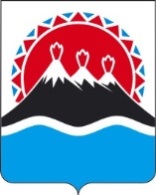 П О С Т А Н О В Л Е Н И ЕПРАВИТЕЛЬСТВАКАМЧАТСКОГО КРАЯ             г. Петропавловск-КамчатскийПРАВИТЕЛЬСТВО ПОСТАНОВЛЯЕТ:1. Внести в постановление Правительства Камчатского края от 21.10.2010 № 448-П «Об утверждении такс для исчисления размера взыскания за ущерб, причиненный юридическими и физическими лицами незаконным добыванием или уничтожением редких и находящихся под угрозой исчезновения объектов животного и растительного мира, занесенных в Красную книгу Камчатского края» следующие изменения:1) преамбулу постановления изложить в следующей редакции:«В соответствии со статьей 6 Федерального закона от 10.01.2002 № 7-ФЗ «Об охране окружающей среды», постановлениями Правительства Российской Федерации от 03.11.2018 № 1321 «Об утверждении такс для исчисления размера ущерба, причиненного водным биологическим ресурсам» и от 26.09.2000 № 724 «Об изменении такс для исчисления размера взыскания за ущерб, причиненный водным биологическим ресурсам», приказом Министерства природных ресурсов и экологии Российской Федерации от 01.08.2011 № 658 «Об утверждении такс для исчисления размера вреда, причиненного объектам растительного мира, занесенным в Красную книгу Российской Федерации, и среде их обитания вследствие нарушения законодательства в области охраны окружающей среды и природопользования», приказом Министерства природных ресурсов Российской Федерации от 28.04.2008 № 107 «Об утверждении методики исчисления размера вреда, причиненного объектам животного мира, занесенным в Красную книгу Российской Федерации, а также иным объектам животного мира, не относящимся к объектам охоты и рыболовства и среде их обитания», статьей 5 Закона Камчатского края от 04.07.2008 № 85 «Об охране окружающей среды в Камчатском крае», постановлением Правительства Камчатского края от 11.01.2010 № 3-П «Об утверждении Перечней редких и находящихся под угрозой исчезновения объектов животного и растительного мира, занесенных в Красную книгу Камчатского края», в целях сохранения редких и находящихся под угрозой исчезновения объектов животного и растительного мира, занесенных в Красную книгу Камчатского края»;2) приложение 1 изложить в редакции согласно приложению 1 к настоящему постановлению;3) приложение 2 изложить в редакции согласно приложению 2 к настоящему постановлению.2. Настоящее постановление вступает в силу через 10 дней после дня его официального опубликования.Губернатор Камчатского края	    В.И. ИлюхинСОГЛАСОВАНО:Заместитель ПредседателяПравительства Камчатского края – Министр специальных программ и по делам казачества Камчатского края							             С.И. ХабаровВРИО Министра природных ресурсов и экологии Камчатского края                                                               А.А. КумарьковРуководитель Агентства лесного хозяйства и охраны животного мира Камчатского края                                                                             В.Г. ГорловНачальник Главного правового управления Губернатора и Правительства Камчатского края                                                            С.Н. ГудинИсп. Анна Михайловна Данилова,Тел.: 27-55-80Министерство природных ресурсов и экологии Камчатского краяТаксы для исчисления размера взыскания за ущерб, причиненный юридическими и физическими лицами незаконным добыванием или уничтожением редких и находящихся под угрозой исчезновения объектов животного мира, занесенных в Красную книгу Камчатского краяПримечание:<*> Цифры в скобках означают категорию статуса редкости видов согласно классификации, установленой приказом Министерства природных ресурсов и экологии Российской Федерации от 23.05.2016 № 306 «Об утверждении Порядка ведения Красной книги Российской Федерации»:– вероятно исчезнувшие;– находящиеся под угрозой исчезновения;– сокращающиеся в численности;– редкие;– неопределенные по статусу;– восстанавливаемые и восстанавливающиеся.<**> Виды, занесенные в Красную книгу Российской Федерации.Исчисление размера вреда, причиненного объектам животного мира, занесенным в Красную книгу Российской Федерации и Красную книгу Камчатского края, производится в соответствии с методикой, утвержденной приказом Министерства природных ресурсов Российской Федерации от 28.04.2008 № 107 «Об утверждении методики исчисления размера вреда, причиненного объектам животного мира, занесенным в Красную книгу Российской Федерации, а также иным объектам животного мира, не относящимся к объектам охоты и рыболовства и среде их обитания», а также постановлением Правительства Российской Федерации от 26.09.2000 № 724 «Об изменении такс для исчисления размера взыскания за ущерб, причиненный водным биологическим ресурсам».Таксы для исчисления размера взыскания за ущерб, причиненный юридическими и физическими лицами незаконным добыванием, сбором, заготовкой или уничтожением редких и находящихся под угрозой исчезновения объектов растительного мира, занесенных в Красную книгу Камчатского края, а также уничтожением, истощением и разрушением мест их произрастанияПримечание:<*> Цифры в скобках означают категорию статуса редкости видов согласно классификации, установленой приказом Министерства природных ресурсов и экологии Российской Федерации от 23.05.2016 № 306 «Об утверждении Порядка ведения Красной книги Российской Федерации»:(0) – вероятно исчезнувшие;(1) – находящиеся под угрозой исчезновения;(2) – сокращающиеся в численности;(3) – редкие;(4) – неопределенные по статусу;(5) – восстанавливаемые и восстанавливающиеся.<**> Виды, занесенные в Красную книгу Российской Федерации.Исчисление размера вреда, причиненного объектам растительного мира, занесенным в Красную книгу Российской Федерации и Красную книгу Камчатского края и среде их обитания, производится по правилам, установленным приказом Министерства природных ресурсов от 01.08.2011 № 658 «Об утверждении такс для исчисления размера вреда, причиненного объектам растительного мира, занесенным в Красную книгу Российской Федерации, и среде их обитания вследствие нарушения законодательства в области охраны окружающей среды и природопользования».Пояснительная запискак проекту постановления Правительства Камчатского края «О внесении изменений в постановление Правительства Камчатского края от 21.10.2010 № 448-П «Об утверждении такс для исчисления размера взыскания за ущерб, причиненный юридическими и физическими лицами незаконным добыванием или уничтожением редких и находящихся под угрозой исчезновения объектов животного и растительного мира, занесенных в Красную книгу Камчатского края»Проект постановления Правительства Камчатского края разработан в целях установления такс для исчисления размера взыскания за ущерб, причиненный юридическими и физическими лицами незаконным добыванием или уничтожением редких и находящихся под угрозой исчезновения объектов животного и растительного мира, занесенных в Красную книгу Камчатского края, для видов животных и растений, впервые включенных в Красную книгу Камчатского края. При этом методика (правила) расчета ущерба установлены приказом Министерства природных ресурсов Российской Федерации от 28.04.2008 № 107 «Об утверждении методики исчисления размера вреда, причиненного объектам животного мира, занесенным в Красную книгу Российской Федерации, а также иным объектам животного мира, не относящимся к объектам охоты и рыболовства и среде их обитания», а также постановлением Правительства Российской Федерации от 26.09.2000 № 724 «Об изменении такс для исчисления размера взыскания за ущерб, причиненный водным биологическим ресурсам» - для объектов животного мира, и приказом Министерства природных ресурсов от 01.08.2011 № 658 «Об утверждении такс для исчисления размера вреда, причиненного объектам растительного мира, занесенным в Красную книгу Российской Федерации, и среде их обитания вследствие нарушения законодательства в области охраны окружающей среды и природопользования», о чем в проекте постановления имеется отсылочная норма.Перечень редких и находящихся под угрозой исчезновения объектов животного и растительного мира, занесенных в Красную книгу Камчатского края (далее - Перечень), утвержден постановлением Правительства Камчатского края от 11.01.2010 № 3-П. Постановлением Правительства Камчатского края от 18.04.2018 № 157-П в Перечень внесены изменения, согласно которым в Красную книгу Камчатского края включены 130 таксонов охраняемых объектов животного мира и 300 таксонов охраняемых объектов растительного мира. Часть видов включена в Перечень впервые, в том числе из объектов животного мира: пресноводные губки, косатка, чир, пенжинский омуль, сибирская ряпушка, отдельные виды моллюсков, членистоногих, птиц; из объектов растительного мира: отдельные виды печеночников и антоцеротовых, мхов, лишайников, морских и пресноводных водорослей, термофильных микроорганизмов.Кроме того, рядом российских ученых внесены изменения в названия видов животных и растений (систематику).Проектом постановления Правительства Камчатского края названия видов животных и растений, включенных в Перечень, приводятся в соответствие с постановлением Правительства Камчатского края от 18.04.2018 № 157-П. В связи с чем приложения 1 и 2 к постановлению Правительства Камчатского края от 21.10.2010 № 448-П «Об утверждении такс для исчисления размера взыскания за ущерб, причиненный юридическими и физическими лицами незаконным добыванием или уничтожением редких и находящихся под угрозой исчезновения объектов животного и растительного мира, занесенных в Красную книгу Камчатского края» (далее – Постановление № 448-П) предлагается изложить в новой редакции.Также проектом постановления Правительства Камчатского края предлагается изложить преамбулу Постановления № 448-П в новой редакции, дополнив нормативными правовыми актами в соответствии с которыми устанавливается размер такс для исчисления размера взыскания за ущерб, причиненный юридическими и физическими лицами незаконным добыванием или уничтожением редких и находящихся под угрозой исчезновения объектов животного и растительного мира, занесенных в Красную книгу Камчатского края.Проект постановления не подлежит оценке регулирующего воздействия в соответствии с постановлением Правительства Камчатского края от 06.06.2013 № 233-П «Об утверждении Порядка проведения оценки регулирующего воздействия проектов нормативных правовых актов Камчатского края и экспертизы нормативных правовых актов Камчатского края».Проект постановления с пояснительной запиской к нему 16.10.2019 размещен на Едином портале проведения независимой антикоррупционной экспертизы и общественного обсуждения проектов нормативных правовых актов Камчатского края для проведения в срок по 25.10.2019 независимой антикоррупционной экспертизы.Принятие представленного проекта постановления Правительства Камчатского края не потребует дополнительного финансирования из краевого бюджета.№О внесении изменений в постановление Правительства Камчатского края от 21.10.2010 № 448-П «Об утверждении такс для исчисления размера взыскания за ущерб, причиненный юридическими и физическими лицами незаконным добыванием или уничтожением редких и находящихся под угрозой исчезновения объектов животного и растительного мира, занесенных в Красную книгу Камчатского края»Приложение 1 к постановлению Правительства Камчатского края от ______________ № _____________«Приложение 1 к постановлению Правительства Камчатского края              от 21.10.2010 № 448-П№ п/пГруппы видов и виды объектов животного мираКатегории статуса редкости объектов животного мира <*>Такса (за 1 экземпляр независимо от размера и веса), в рубляхНорматив стоимости (за 1 м2) в рублях Такса (за 1 кг), в рубляхГубкиГубкиГубкиГубкиГубкиГубки1.1Отряд Кремнероговые губки – Cornacuspongida (или Ceractinomorpha) Отряд Кремнероговые губки – Cornacuspongida (или Ceractinomorpha) Отряд Кремнероговые губки – Cornacuspongida (или Ceractinomorpha) Отряд Кремнероговые губки – Cornacuspongida (или Ceractinomorpha) Отряд Кремнероговые губки – Cornacuspongida (или Ceractinomorpha) 1.1.1а) Бадяга Мюллера – Ephydatia muelleri (Lieberkühn, 1856);б)  Бадяга озёрная – Spongilla lacustris (Linnaeus, 1759)(3) (3)8МоллюскиМоллюскиМоллюскиМоллюскиМоллюскиМоллюски2.1Отряд Беззубкообразные – UnionoidaОтряд Беззубкообразные – UnionoidaОтряд Беззубкообразные – UnionoidaОтряд Беззубкообразные – UnionoidaОтряд Беззубкообразные – Unionoida2.1.1Жемчужница Миддендорфа, или камчатская Kurilinaia middendorffi (Rosen, 1927) <**>(2)1252.2Отряд Стебельчатоглазые – StylommatophoraОтряд Стебельчатоглазые – StylommatophoraОтряд Стебельчатоглазые – StylommatophoraОтряд Стебельчатоглазые – StylommatophoraОтряд Стебельчатоглазые – Stylommatophora2.2.1а) Янтарка стройная Novisuccinea strigata (L. Pfeiffer, 1855);б) Янтарка притуплённая Oxyloma retusa (Lea, 1834);в) Витрина крошечная Vitrina exilis (Morelet, 1858);г) Витрина аляскинская Vitrina alaskana (Dall, 1905);д) Улитка Шренка Fruticicola schrencki (Middendorff, 1851)(3) (3) (3) (3) (1)143ЧленистоногиеЧленистоногиеЧленистоногиеЧленистоногиеЧленистоногиеЧленистоногие3.1Отряд Пауки – AranieОтряд Пауки – AranieОтряд Пауки – AranieОтряд Пауки – AranieОтряд Пауки – Aranie3.1.1Арктоза раптор – Arctosa raptor (Kulczyński, 1885)(3) 503.2Отряд Жесткокрылые (Жуки) – ColeopteraОтряд Жесткокрылые (Жуки) – ColeopteraОтряд Жесткокрылые (Жуки) – ColeopteraОтряд Жесткокрылые (Жуки) – ColeopteraОтряд Жесткокрылые (Жуки) – Coleoptera3.2.1Жужелица великолепная – Carabus macleayi splendidulus (Dejean, 1826)(2)5003.2.2Карабус полевой – Carabus arcensis (Herbst, 1784) (3) 503.2.3Пилоус камчатский – Heterocerus kamtschaicus (Egorov, 1989)(1)10003.3Отряд Чешуекрылые – LepidopteraОтряд Чешуекрылые – LepidopteraОтряд Чешуекрылые – LepidopteraОтряд Чешуекрылые – LepidopteraОтряд Чешуекрылые – Lepidoptera3.3.1а) Тонкопряд буро-серебристый – Gazoryctra fuscoargenteus (O.Bang-Haas, 1927);б) Хохлатка Cиверса – Odontosia sieversi (Ménétriés, 1856);в) Гарпия ивовая – Furcula furcula (Clerck, 1759);г) Совковидка Тамануки – Neodaruma tamanukii (Matsumura, 1933);д) Парусник Эверсманна – Parnassius (Driopa) eversmanni (Menetries, 1849);(1) (1) (3) (1) (1) 503.3.2а) Липовая орденская лента – Сatacala lara (Bremer, 1861);б) Орденская лента неверная – Сatacala adultera (Ménétriès, 1856);в) Голубая орденская лента – Сatacala fraxini (Linnaeus, 1758);г) Березовый шелкопряд – Endromis versicolora (Linnaeus, 1758);д) Аполлон Феб – Parnassius phoebus (Fabricius, 1793);е) Энеида камчатская – Oeneis kamtschatica (Kurentzov, 1970)(1) (1) (1)(1) (2) (1) 10003.3.3а) Бражник подмаренниковый – Hyles galii (Rottemburg, 1775);б) Медведица Кайя – Arctia caja (Linnaeus, 1758);в) Махаон – Papilio machaon (Linnaeus, 1758);(2) (2) (2)5003.4Отряд Перепончатокрылые – HymenopteraОтряд Перепончатокрылые – HymenopteraОтряд Перепончатокрылые – HymenopteraОтряд Перепончатокрылые – HymenopteraОтряд Перепончатокрылые – Hymenoptera3.4.1а) Шмель спорадикус – Bombus sporadicus (Nylander, 1848);б) Шмель Шренка – Bombus schrenki (F. Morawitz, 1881)(2) (2)500РыбыРыбыРыбыРыбыРыбы4.1Отряд Осетрообразные – AcipenseriformesОтряд Осетрообразные – AcipenseriformesОтряд Осетрообразные – AcipenseriformesОтряд Осетрообразные – Acipenseriformes4.1.1Тихоокеанский осетр – Acipenser medirostris (Ayres, 1854)(1)125004.1.2Калуга – Huso dauricus (Georgi, 1775) <**>(3)2692504.2Отряд Лососеобразные – SalmoniformesОтряд Лососеобразные – SalmoniformesОтряд Лососеобразные – SalmoniformesОтряд Лососеобразные – Salmoniformes4.2.1а) Чир – Coregonus nasus (Pallas, 1776);б) Пенжинский омуль – Coregonus subautumnalis (Kaganowsky, 1932)(2) (3)36404.2.2Сибирская ряпушка – Coregonus sardinella (Valenciennes, 1848)(3)5004.2.3Микижа, проходная форма (камчатская семга) – Oncorhynchus mykiss (Walbaum, 1792) (синоним Parasalmo mykiss (Walbaum, 1792)) <**>(2) 136754.2.4а) Голец Леванидова – Salvelinus levanidovi (Chereshnev, Skopetz et Gudkov, 1989);б) Белый голец нижнего течения реки Камчатки, оз. Азабачьего – Salvelinus malma (Walbaum, 1792) (синоним Salvelinus albus (Glubokovsky, 1977));в) Каменный голец бассейна реки Камчатки (от реки Озёрная Камчатка до притоков оз. Азабачьего) – Salvelinus malma (Walbaum, 1792) (синоним Salvelinus kuznetzovi (Taranetz, 1933));г) Голец Таранца – Salvelinus taranetzi (Kaganovsky, 1955);д) Длинноголовый голец бассейна оз. Кроноцкого – Salvelinus malma (Walbaum, 1792) (синоним Salvelinus kronocius (Viktorovsky, 1978));е) Носатый голец бассейна оз. Кроноцкого – Salvelinus malma (Walbaum, 1792) (синоним Salvelinus schmidti (Viktorovsky, 1978));ж) Большеротый голец бассейна оз. Кроноцкого – Salvelinus malma (Walbaum, 1792);з) Малоротый голец бассейна оз. Кроноцкого – Salvelinus malma (Walbaum, 1792);и) Мальма бассейна оз. Ангре – Salvelinus malma (Walbaum, 1792)(3) (3) (4) (2) (3) (3) (3) (3) (4)9254.2.5Кижуч, озёрная форма (байдарка) – Oncorhynchus kisutch (Walbaum, 1792)(3)106354.2.6Нерка, жилая форма (кокани) – Oncorhynchus nerka kennerlyi (Suckley, 1861)(3)11575ПтицыПтицыПтицыПтицыПтицы5.1Отряд Гагарообразные – GaviiformesОтряд Гагарообразные – GaviiformesОтряд Гагарообразные – GaviiformesОтряд Гагарообразные – Gaviiformes5.1.1Белоклювая гагара – Gavia adamsii (G. R. Gray, 1859) <**>(2)250005.2Отряд Поганкообразные – PodicipediformesОтряд Поганкообразные – PodicipediformesОтряд Поганкообразные – PodicipediformesОтряд Поганкообразные – Podicipediformes5.2.1Красношейная поганка – Podiceps auritus (Linnaeus, 1758)(2)20005.3Отряд Буревестникообразные – ProcellariiformesОтряд Буревестникообразные – ProcellariiformesОтряд Буревестникообразные – ProcellariiformesОтряд Буревестникообразные – Procellariiformes5.3.1Белоспинный альбатрос – Phoebastria albatrus (Pallas, 1769) <**>(3)750005.3.2а) Северная качурка – Oceanodroma leucorhoa (Vieillot, 1817);б) Сизая качурка – Oceanodroma furcata (J. F. Gmelin, 1789)(3) (3)50005.4Отряд Пеликанообразные - PelecaniformesОтряд Пеликанообразные - PelecaniformesОтряд Пеликанообразные - PelecaniformesОтряд Пеликанообразные - Pelecaniformes5.4.1Краснолицый баклан – Phalacrocorax urile (J. F. Gmelin, 1789)(3)100005.5Отряд Гусеобразные – AnseriformesОтряд Гусеобразные – AnseriformesОтряд Гусеобразные – AnseriformesОтряд Гусеобразные – AnseriformesОтряд Гусеобразные – Anseriformes5.5.1а) Алеутская казарка – Branta hutchinsii leucopareia (J. F. Brandt, 1836) <**>;б) Пискулька – Anser erythropus (Linnaeus, 1758) <**>;в) Малый лебедь – Cygnus bewickii (Yarrel, 1830) <**>;г) Клоктун – Anas formosa (Georgi, 1775) <**>;(1) (2) (3)(2)250005.5.2а) Тихоокеанская черная казарка – Branta bernicla nigricans (Lawrence, 1846);б) Таежный гуменник – Anser fabalis middendorffii (Severtzov, 1873);в) Белый гусь – Chen caerulescens (Linnaeus, 1758);г) Лебедь–кликун – Cygnus cygnus (Linnaeus, 1758);д) Касатка – Anas falcata (Georgi, 1775);е) Красноголовый нырок – Aythya ferina (Linnaeus, 1758);ж) Сибирская гага – Polysticta stelleri (Pallas, 1769);з) Луток – Mergellus albellus (Linnaeus, 1758)(2) (2) (3) (3) (2) (3) (2) (2)30005.5.3Белошей – Philacte canagicus (Sewastianov, 1802) <**>(2)500005.6Отряд Соколообразные – FalconiformesОтряд Соколообразные – FalconiformesОтряд Соколообразные – FalconiformesОтряд Соколообразные – FalconiformesОтряд Соколообразные – Falconiformes5.6.1Скопа – Pandion haliaetus (Linnaeus, 1758) <**>(3)250005.6.2а) Полевой лунь – Circus cyaneus (Linnaeus, 1766);б) Тетеревятник – Accipiter gentilis (Linnaeus, 1758)(3) (3)50005.6.3Беркут – Aquila chrysaetos (Linnaeus, 1758) <**>(3)3000005.6.4а) Орлан-белохвост – Haliaeetus albicilla (Linnaeus, 1758) <**>;б) Белоголовый орлан – Haliaeetus leucocephalus (Linnaeus, 1766) <**>;в) Белоплечий орлан – Haliaeetus pelagicus (Pallas, 1811) <**>(3) (1) (2)1000005.6.5Кречет – Falco rusticolus (Linnaeus, 1758) <**>(2)11000005.6.6Сапсан – Falco peregrinus (Tunstall, 1771) <**>(3)6000005.7Отряд Курообразные – GalliformesОтряд Курообразные – GalliformesОтряд Курообразные – GalliformesОтряд Курообразные – GalliformesОтряд Курообразные – Galliformes5.7.1Командорская тундряная куропатка – Lagopus muta ridgwayi (Stejneger, 1884)(3)40005.8Отряд Ржанкообразные – CharadriiformesОтряд Ржанкообразные – CharadriiformesОтряд Ржанкообразные – CharadriiformesОтряд Ржанкообразные – CharadriiformesОтряд Ржанкообразные – Charadriiformes5.8.1Командорский берингийский песочник – Calidris ptilocnemis quarta (Hartert, 1920)(3) 50005.8.2а) Вилохвостая чайка – Xema sabini (Sabine, 1819);б) Розовая чайка – Rhodostethia rosea (W. MacGillivray, 1824);в) Красноногая говорушка – Rissa brevirostris (Bruch, 1853);г) Командорский тихоокеанский чистик – Cepphus columba kaiurka (Portenko, 1937);д) Курильский чистик – Cepphus columba snowi (Stejneger, 1897);е) Малая конюга – Aethia pygmaea (J. F. Gmelin, 1789);ж) Конюга-крошка – Aethia pusilla (Pallas, 1811);з) Белобрюшка – Aethia psittacula (Pallas, 1769)(3) (3)(3) (3) (3) (3) (1) (3)40005.8.3а) Краснозобик – Calidris ferruginea (Pontoppidan, 1763);б) Исландский песочник – Calidris canutus (Linnaeus, 1758);в) Горный дупель – Gallinago solitaria (Hodgson, 1831);г) Малый веретенник – Limosa lapponica (Linnaeus, 1758), включая подвиды:- восточносибирский – Limosa lapponica menzbieri (Portenko, 1936),- аляскинский – Limosa lapponica baueri (Naumann, 1836);д) Большой песочник – Calidris tenuirostris (Horsfield, 1821)(2) (2) (2) (2) (2) 10005.8.4а) Охотский улит – Tringa guttifer (Nordmann, 1835) <**>;б) Белая чайка – Pagophila eburnea (Phipps, 1774) <**>;в) Камчатская крачка – Sterna camtschatica (Pallas, 1811) <**>;г) Длинноклювый пыжик – Brachyramphus perdix (Pallas, 1811) <**>;д) Короткоклювый пыжик – Brachyramphus brevirostris (Vigors, 1829) <**>;е) Дальневосточный кулик-сорока – Haematopus ostralegus osculans (Swinhoe, 1871)(1) (3) (3) (3) (3)(3) 100005.8.5Лопатень – Eurynorhynchus pygmeus (Linnaeus, 1758) <**>(1)750005.8.6а) Южнокамчатский берингийский песочник – Calidris ptilocnemis kurilensis (Yamashina, 1929) <**>;б) Дальневосточный кроншнеп – Numenius madagascariensis (Linnaeus, 1766) <**>(1) (2)250005.9Отряд Совообразные – StrigiformesОтряд Совообразные – StrigiformesОтряд Совообразные – StrigiformesОтряд Совообразные – StrigiformesОтряд Совообразные – Strigiformes5.9.1а) Белая сова – Nyctea scandiaca (Linnaeus, 1758);б) Длиннохвостая неясыть – Strix uralensis (Pallas, 1771);в) Бородатая неясыть – Strix nebulosa (J. R. Forster, 1772)(3) (3) (2)200005.9.2Филин – Bubo bubo (Linnaeus, 1758) <**>(2)500005.10Отряд Воробьеобразные – PasseriformesОтряд Воробьеобразные – PasseriformesОтряд Воробьеобразные – PasseriformesОтряд Воробьеобразные – Passeriformes5.10.1а) Деревенская ласточка – Hirundo rustica (Linnaeus, 1758);б) Командорский крапивник – Troglodytes troglodytes pallescens (Ridgway, 1883);в) Командорский американский вьюрок – Leucosticte tephrocotis maxima (W. S. Brooks, 1915);г) Дубровник – Ocyris aureolus (Pallas, 1773)(3) (3) (3) (2)1000МлекопитающиеМлекопитающиеМлекопитающиеМлекопитающиеМлекопитающиеМлекопитающие6.1Отряд Рукокрылые – ChiropteraОтряд Рукокрылые – ChiropteraОтряд Рукокрылые – ChiropteraОтряд Рукокрылые – ChiropteraОтряд Рукокрылые – Chiroptera6.1.1а) Северный кожан – Amblyotus nilssonii (Keyserling et Blasius, 1839);б) Ночница Брандта – Myotis brandtii (Eversmann, 1845)(3) (3)50006.2Отряд Грызуны – RodentiaОтряд Грызуны – RodentiaОтряд Грызуны – RodentiaОтряд Грызуны – RodentiaОтряд Грызуны – Rodentia6.2.1а) Копытный лемминг – Dicrostonyx torquatus (Pallas, 1778);б) Бурый лемминг – Lemmus trimucronatus (Richardson, 1825);в) Камчатский лемминг – Lemmus flavescens (Brandt, 1845)(3) (3) (3)5006.3Отряд Хищные – CarnivoraОтряд Хищные – CarnivoraОтряд Хищные – CarnivoraОтряд Хищные – CarnivoraОтряд Хищные – Carnivora6.3.1Песец (медновский подвид) Alopex lagopus semenovi (Ognev, 1931) <**>(1)700006.3.2Белый медведь – Ursus maritimus (Phipps, 1774) <**>(3)3000006.3.3а) Сивуч – Eumetopias jubatus (Schreber, 1776) <**>;б) Обыкновенный тюлень (подвид островной тюлень, или антур) – Phoca vitulina stejnegeri (Allen, 1902) <**>(2) (3)100006.3.4Калан – Enhydra lutris (Linnaeus, 1758) <**>(3)800006.4Отряд Парнокопытные – ArtiodactylaОтряд Парнокопытные – ArtiodactylaОтряд Парнокопытные – ArtiodactylaОтряд Парнокопытные – ArtiodactylaОтряд Парнокопытные – Artiodactyla6.4.1Охотский, или камчатский северный олень – Rangifer tarandus phylarchus (Hollister, 1912)(2)500006.5Отряд Китообразные – CetaceaОтряд Китообразные – CetaceaОтряд Китообразные – CetaceaОтряд Китообразные – CetaceaОтряд Китообразные – Cetacea6.5.1Косатка (дальневосточная плотоядная популяция) – Orcinus orca (Linnaeus, 1758);(4) 1370006.5.2а) Северный плавун, или клюворыл Бэрда – Berardius bairdii (Stejneger, 1883);б) Клюворыл, или Кювьеров клюворыл – Ziphius cavirostris (G. Cuvier, 1823) <**>;в) Командорский ремнезуб – Mesoplodon stejnegeri (True, 1885) <**>(4) (3) (4) 835006.5.3а) Серый кит – Eschrichtius rоbustus (Lilljeborg, 1861) <**>:– охотоморская популяция  – чукотско-калифорнийская популяция;б) Гренландский кит – Balaena mysticetus (Linneus, 1758) <**>:– охотоморская популяция– берингово-чукотская популяция;в) Японский гладкий кит – Eubalaena japonica (Lacepedae, 1818) <**>;г) Горбач, или горбатый кит – Megaptera novaeangliae (Borowski, 1781) <**>;д) Сейвал, или ивасёвый кит (Lesson, 1828) <**>;е) Синий кит (северный подвид) – Balaenoptera musculus musculus (Linneus, 1758) <**>Был: Синий кит, или голубой кит (северный подвид) - Balaenoptera musculus musculus (Linneus, 1758) (1);ж) Финвал, или сельдяной кит (северный подвид) –   Balaenoptera physalus physalus (Linneus, 1758) <**>(2) (5) (2)(5) (1)(1) (2) (1) (2)2090006.5.4Морская свинья (тихоокеанский подвид) – Phocoena phocoena vomerina (Gill, 1865) <**>;(4)8350Приложение 2 к постановлению Правительства Камчатского края от ______________ № _____________«Приложение 2 к постановлению Правительства Камчатского края              от 21.10.2010 № 448-П№ п/пНаименование объектов растительного мираКатегории статуса редкости объектов животного мира <*>Единица измерения (количество экземпляров, масса или площадь участкаих произрастания)Такса (размер взыскания за 1 экземпляр или единицу площади участка, занятый этим видом), в рубляхДеревьяДеревьяДеревьяДеревьяДеревья1.1Семейство Сосновые – PinaceaeСемейство Сосновые – PinaceaeСемейство Сосновые – PinaceaeСемейство Сосновые – Pinaceae1.1.1Пихта грациозная – Abies gracilis Kom. (1)Один экземпляр деревав возрасте более 3лет с диаметромствола не более 20 сму пня650001.2Семейство Ивовые – SalicaceaeСемейство Ивовые – SalicaceaeСемейство Ивовые – SalicaceaeСемейство Ивовые – Salicaceae1.2.1Ива росистая – Salix rorida Laksch.(3)Один экземпляр деревав возрасте более 3лет с диаметромствола не более 20 сму пня43200Кустарники и кустарничкиКустарники и кустарничкиКустарники и кустарничкиКустарники и кустарничкиКустарники и кустарнички2.1Семейство Ивовые – SalicaceaeСемейство Ивовые – Salicaceae2.1.1а) Ива Курильская – Salix kurilensis Koidz.;(3) Один экземпляр                                            кустарника86002.1.1б) Ива овальнолистная – Salix ovalifolia Trautv.(3)- « -129902.2Семейство Розовые – RosaceaeСемейство Розовые – RosaceaeСемейство Розовые – RosaceaeСемейство Розовые – Rosaceae2.2.1Дриада крупная – Dryas grandis Juz(3)Один экземпляр                                            кустарника12990Однолетние травянистые растенияОднолетние травянистые растенияОднолетние травянистые растенияОднолетние травянистые растенияОднолетние травянистые растения3.1Семейство Осоковые – CyperaceaeСемейство Осоковые – CyperaceaeСемейство Осоковые – CyperaceaeСемейство Осоковые – Cyperaceae3.1.1Фимбристилис охотский – Fimbristylis ochotensis (Meinsh.) Kom. <**>(2)Один экземпляр травянистого цветкового, папоротниковидного и плауновидногорастения независимоот его размера3003.1.2Киллинга камчатская – Kyllinga kamtschatica Meinsh.(1)- « -4303.2Семейство Шерстестебельниковые – EriocaulaceaeСемейство Шерстестебельниковые – EriocaulaceaeСемейство Шерстестебельниковые – EriocaulaceaeСемейство Шерстестебельниковые – Eriocaulaceae3.2.1Шерстестебельник темный – Eriocaulon atrum Nakai.(2)Один экземпляр травянистого цветкового, папоротниковидного и плауновидногорастения независимоот его размера2153.3Семейство Гречиховые – PolygonaceaeСемейство Гречиховые – PolygonaceaeСемейство Гречиховые – PolygonaceaeСемейство Гречиховые – Polygonaceae3.3.1Колючестебельник Тунберга – Truellum thunbergii (Siebold et Zucc.) Soják.(1)- « -2153.4Семейство Повойничковые – ElatinaceaeСемейство Повойничковые – ElatinaceaeСемейство Повойничковые – ElatinaceaeСемейство Повойничковые – Elatinaceae3.4.1Повойничек прямосемянный (повойничек лопатчатолистный) – Elatine orthosperma Düben(3)Один экземпляр травянистого цветкового, папоротниковидного и плауновидногорастения независимоот его размера2153.5Семейство Горечавковые – GentianaceaeСемейство Горечавковые – GentianaceaeСемейство Горечавковые – GentianaceaeСемейство Горечавковые – Gentianaceae3.5.1Комастома тоненькая – Comastoma tenellum (Rottb.) Toyokuni.(3)Один экземпляр травянистого цветкового, папоротниковидного и плауновидногорастения независимоот его размера1003.5.2Ломатогониум каринтийский – Lomatogonium carinthiacum (Wulfen) Rchb.(3)- « -- « -3.5.3Горечавка простертая – Gentiana prostrata Haenke.(3)- « -2153.4Семейство Астровые – AsteraceaeСемейство Астровые – AsteraceaeСемейство Астровые – AsteraceaeСемейство Астровые – Asteraceae3.4.1Череда камчатская – Bidens kamtschatica Vassilcz.(3)Один экземпляр травянистого цветкового, папоротниковидного и плауновидногорастения независимоот его размера215Многолетние травянистые растенияМноголетние травянистые растенияМноголетние травянистые растенияМноголетние травянистые растенияМноголетние травянистые растения4.1Семейство Занникеллиевые – ZannichelliaceaeСемейство Занникеллиевые – ZannichelliaceaeСемейство Занникеллиевые – ZannichelliaceaeСемейство Занникеллиевые – Zannichelliaceae4.1.1Занникеллия  Комарова – Zannichellia komarovii Tzvelev.(3)Один экземпляр травянистого цветкового, папоротниковидногоили плауновидного растения независимоот его размера2154.2Семейство Ситниковидные – JuncaginaceaeСемейство Ситниковидные – JuncaginaceaeСемейство Ситниковидные – JuncaginaceaeСемейство Ситниковидные – Juncaginaceae4.2.1Триостренник морской – Triglochin maritimum L.(3)Один экземпляр травянистого цветкового, папоротниковидногоили плауновидного растения независимоот его размера2154.3Семейство Шейхцериевые – ScheuchzeriaceaeСемейство Шейхцериевые – ScheuchzeriaceaeСемейство Шейхцериевые – ScheuchzeriaceaeСемейство Шейхцериевые – Scheuchzeriaceae4.3.1Шейхцерия болотная – Scheuchzeria palustris L.(3)Один экземпляр травянистого цветкового, папоротниковидногоили плауновидного растения независимоот его размера2154.4Семейство Мятликовые – PoaceaeСемейство Мятликовые – PoaceaeСемейство Мятликовые – PoaceaeСемейство Мятликовые – Poaceae4.4.1Чий смешиваемый – Achnatherum confusum (Litv.) Tzvelev(3)Один экземпляр травянистого цветкового, папоротниковидногоили плауновидного растения независимоот его размера2154.4.2Полевица парная – Agrostis geminata Trin.(2)- « -2154.4.3Полевица бороздчатая – Agrostis exarata Trin.(3)- « -- « -4.4.4Полевица паужетская – Agrostis pauzhetica Probat.(2)Один экземпляр травянистого цветкового, папоротниковидногоили плауновидного растения независимоот его размера2154.4.5Торрейохлоа плавающая – Torreyochloa natans (Kom.) Church(3)- « -- « -4.4.6Бескильница камчатская – Puccinellia kamtschatica Holmb. (1)- « -904.5Семейство Осоковые – CyperaceaeСемейство Осоковые – CyperaceaeСемейство Осоковые – CyperaceaeСемейство Осоковые – Cyperaceae4.5.1Болотница термальная – Eleocharis thermalis (Hult.) Egor.(0)Один экземпляр травянистого цветкового, папоротниковидногоили плауновидного растения независимоот его размера6504.5.2Болотница жемчужная – Eleocharis margaritacea (Hult.) Miyabe et Kudo (3)- « -2154.5.3Осока зелененькая – Carex viridula Michx.(3)- « -- « -4.5.4Болотница Вихуры – Eleocharis wichurae Boeck.(3) - « -- « -4.5.5Болотница пятицветковая – Eleocharis quinqueflora (F.X. Hartm.) O. Schwartz.(3)- « -904.5.6Клубнекамыш плоскостебельный – Bolboschoenus planiculmis (F. Schmidt) T.V. Egorova(2)- « -- « -4.5.7Очеретник белый. – Rhynchospora alba (L.) Vahl(3)- « -- « -4.5.8Камыш острый – Schoenoplectus acutus (Muhl. ex J. M. Bigelow) Á. et D. Löve(3)Один экземпляр травянистого цветкового, папоротниковидногоили плауновидного растения независимоот его размера904.6Семейство Ароидные – AraceaeСемейство Ароидные – AraceaeСемейство Ароидные – AraceaeСемейство Ароидные – Araceae4.6.1Белокрыльник болотный – Calla palustris L.(2)Один экземпляр травянистого цветкового, папоротниковидногоили плауновидного растения независимоот его размера904.7Семейство Рясковые – LemnaceaeСемейство Рясковые – LemnaceaeСемейство Рясковые – LemnaceaeСемейство Рясковые – Lemnaceae4.7.1Многокоренник обыкновенный – Spirodela polyrhiza  (L.) Schleid.(3)Один экземпляр травянистого цветкового, папоротниковидногоили плауновидного растения независимоот его размера904.8Семейство Шерстестебельниковые – EriocaulaceaeСемейство Шерстестебельниковые – EriocaulaceaeСемейство Шерстестебельниковые – EriocaulaceaeСемейство Шерстестебельниковые – Eriocaulaceae4.8.1Шерстестебельник темный – Eriocaulon atrum Nakai(2)Один экземпляр травянистого цветкового, папоротниковидногоили плауновидного2154.9Семейство Ситниковые – JuncaceaeСемейство Ситниковые – JuncaceaeСемейство Ситниковые – JuncaceaeСемейство Ситниковые – Juncaceae4.9.1Ситник Лешено – Juncus leschenaultii J. Gray ex Laharpe(1)Один экземпляр травянистого цветкового, папоротниковидногоили плауновидного растения независимоот его размера4304.9.2Ситник членистый – Juncus articulatus L.(3)- « -2154.9.3Ситник стигийский – Juncus stygius L.(2)- « -- « -4.10Семейство Лилиевые – LiliaceaeСемейство Лилиевые – LiliaceaeСемейство Лилиевые – LiliaceaeСемейство Лилиевые – Liliaceae4.10.1Ллойдия трехцветковая – Lloydia triflora (Ledeb.) Baker(3)Один экземпляр травянистого цветкового, папоротниковидногоили плауновидного растения независимоот его размера2154.11Семейство Орхидные – OrchidaceaeСемейство Орхидные – OrchidaceaeСемейство Орхидные – OrchidaceaeСемейство Орхидные – Orchidaceae4.11.1Венерин башмачок крапчатый – Cypripedium guttatum Sw.(2)Один экземпляр травянистого цветкового, папоротниковидногоили плауновидного растения независимоот его размера 4304.11.2Венерин башмачок крупноцветковый – Cypripedium macranthon Sw. <**>(2)- « -3004.11.3Башмачок Ятабе – Cypripedium yatabeanum Makino <**>(2)- « -- « -4.11.4Дремлик сосочковый – Epipactis papillosa Franch. et Savat. (за исключением популяций, расположенных в пределах Петропавловск-Камчатского городского округа)(3)- « -904.11.5Любка камчатская – Platanthera camtschatica (Cham. et Schlecht.) Makino <**>(3)Один экземпляр травянистого цветкового, папоротниковидногоили плауновидного растения независимоот его размера 3004.11.6Любка малоцветковая – Platanthera oligantha Turcz.(3)- « -904.11.7Гнездовка азиатская – Neottia asiatica Ohwi(3)- « -- « -4.11.8Тайник ландышевидный – Listera convallarioides (Sw.) Torr.(3)- « -2154.11.9Надбородник безлистный – Epipogium aphyllum Sw. <**>(2)- « -3004.11.10Гаммарбия  болотная – Hammarbya paludosa (L.) Kuntze(3)- « -2154.11.11Ореорхис раскидистый – Oreorchis patens (Lindl.) Lindl.(3)- « -- « -4.11.12Скрученник китайский – Spiranthes sinensis (Pers.) Ames(3)- « -- « -4.12Семейство Портулаковые – PortulacaceaeСемейство Портулаковые – PortulacaceaeСемейство Портулаковые – PortulacaceaeСемейство Портулаковые – Portulacaceae4.12.1Клейтония отпрысковая – Claytonia sarmentosa C.A. Mey.(3)Один экземпляр травянистого цветкового, папоротниковидногоили плауновидного растения независимоот его размера904.13Семейство Гвоздичные – CaryophyllaceaeСемейство Гвоздичные – CaryophyllaceaeСемейство Гвоздичные – CaryophyllaceaeСемейство Гвоздичные – Caryophyllaceae4.13.1Ясколка Регеля – Cerastium regelii Ostenf.(3)Один экземпляр травянистого цветкового, папоротниковидногоили плауновидного растения независимоот его размера2154.13.2Минуарция прямая – Minuartia stricta (Sw.) Hiern(3)- « -- « -4.13.3Звездчатка колымская – Stellaria kolymensis A.P. Khokhr.(3)- « -- « -4.14Семейство Кувшинковые – NymphaeaceaeСемейство Кувшинковые – NymphaeaceaeСемейство Кувшинковые – NymphaeaceaeСемейство Кувшинковые – Nymphaeaceae4.14.1Кубышка малая – Nuphar pumila (Timm) DC.(3)Один экземпляр травянистого цветкового, папоротниковидногоили плауновидного растения независимоот его размера2154.14.2Кувшинка четырехугольная – Nymphaea tetragona Georgi(3)- « -904.15Семейство Лютиковые – RanunculaceaeСемейство Лютиковые – RanunculaceaeСемейство Лютиковые – RanunculaceaeСемейство Лютиковые – Ranunculaceae4.15.1Борец аянский – Aconitum ajanense Sternb.(2)Один экземпляр травянистого цветкового, папоротниковидногоили плауновидного растения независимоот его размера 2154.15.2Ветреница вильчатая – Anemone dichotoma L.(3)- « -2154.15.3Калужница плавающая – Сaltha natans Pall. ex Georgi(3)Один экземпляр травянистого цветкового, папоротниковидногоили плауновидного растения независимоот его размера2154.15.4Лютик Грея – Ranunculus grayi Britton(3)- « -- « -4.15.5Лютик лапчатораздельный – Ranunculus pedatifidus Sm.(3)- « -- « -4.15.6Лютик отпрысковый – Ranunculus sarmentosus Adams(3)- « -- « -4.15.7Лютик крючковатый – Ranunculus uncinatus D. Don ex G. Don s.l.(3)- « -- « -4.16Семейство Маковые – PapaveraceaeСемейство Маковые – PapaveraceaeСемейство Маковые – PapaveraceaeСемейство Маковые – Papaveraceae4.16.1Мак анюйский – Papaver anjuicum Tolm.(3)Один экземпляр травянистого цветкового, папоротниковидногоили плауновидного растения независимоот его размера2154.17Семейство Капустовые – BrassicaceaeСемейство Капустовые – BrassicaceaeСемейство Капустовые – BrassicaceaeСемейство Капустовые – Brassicaceae4.17.1Резушка пастушниколистная – Arabidopsis bursifolia (DC.) Botsch.(3)Один экземпляр травянистого цветкового, папоротниковидногоили плауновидного растения независимоот его размера2154.17.2Сердечник стоповидный – Cardamine pedata Regel et Tiling(3)- « -- « -4.17.3Крупка альпийская – Draba alpina L.(3)Один экземпляр травянистого цветкового, папоротниковидногоили плауновидного растения независимоот его размера2154.17.4Крупка узколепестная – Draba stenopetala Trautv.(3)- « -- « -4.17.5Крупка крупная – Draba grandis Langsd. ex DC.(3)- « -904.18Семейство Толстянковые – CrassulaceaeСемейство Толстянковые – CrassulaceaeСемейство Толстянковые – CrassulaceaeСемейство Толстянковые – Crassulaceae4.18.1Родиола розовая – Rhodiola rosea L. <**>(2)Один экземпляр травянистого цветкового, папоротниковидногоили плауновидного растения независимоот его размера3004.19Семейство Камнеломковые – SaxifragaceaeСемейство Камнеломковые – SaxifragaceaeСемейство Камнеломковые – SaxifragaceaeСемейство Камнеломковые – Saxifragaceae4.19.1Камнеломка Толми – Saxifraga tolmiei Torr. et Gray(3)Один экземпляр травянистого цветкового, папоротниковидногоили плауновидного растения независимоот его размера6504.19.2Камнеломка дернистая – Saxifraga cespitosa L.(3)- « -2154.19.3Камнеломка голостебельная – Saxifraga nudicaulis D.Don(3)- « -- « -4.19.4Камнеломка щетинистая – Saxifraga setigera Pursh(3)- « -- « -4.19.5Камнеломка Редовского – Saxifraga redofskyi Adams(3)Один экземпляр травянистого цветкового, папоротниковидногоили плауновидного растения независимоот его размера2154.19.6Селезеночник Райта – Chrysosplenium wrightii Franch. et Sav.(3)- « -904.20Семейство Розовые – RosaceaeСемейство Розовые – RosaceaeСемейство Розовые – RosaceaeСемейство Розовые – Rosaceae4.20.1Малина стоповидная – Rubus pedatus Sm.(2)Один экземпляр травянистого цветкового, папоротниковидногоили плауновидного растения независимоот его размера4304.20.2Лапчатка анадырская – Potentilla anadyrensis Juz.(2)- « -- « -4.21Семейство Бобовые – FabaceaeСемейство Бобовые – FabaceaeСемейство Бобовые – FabaceaeСемейство Бобовые – Fabaceae4.21.1Астрагал неожиданный – Astragalus inopinatus Boriss.(3)Один экземпляр травянистого цветкового, папоротниковидногоили плауновидного растения независимоот его размера6504.21.2Астрагал Сеаля – Astragalus sealei Lepage(3)- « -2154.21.3Остролодочник притупленный – Oxytropis retusa Matsum.(3)- « -- « -4.21.4Остролодочник аянский – Oxytropis ajanensis (Regel et Til.) Bunge(3)- « -- « -4.21.5Остролодочник северный – Oxytropis borealis DC.(3)Один экземпляр травянистого цветкового, папоротниковидногоили плауновидного растения независимоот его размера2154.21.6Остролодочник Миддендорфа – Oxytropis middendorffii Trautv.(3)- « -- « -4.21.7Остролодочник анадырский – Oxytropis anadyrensis Vassilcz.(3)- « -904.22Семейство Клузиевые – ClusiaceaeСемейство Клузиевые – ClusiaceaeСемейство Клузиевые – ClusiaceaeСемейство Клузиевые – Clusiaceae4.22.1Зверобой Геблера – Hypericum gebleri Ledeb.(3)Один экземпляр травянистого цветкового, папоротниковидногоили плауновидного растения независимоот его размера904.23Семейство Ослинниковые – OnagraceaeСемейство Ослинниковые – OnagraceaeСемейство Ослинниковые – OnagraceaeСемейство Ослинниковые – Onagraceae4.23.1Кипрей Фори – Epilobium fauriei H. Lev.(3)Один экземпляр травянистого цветкового, папоротниковидногоили плауновидного растения независимоот его размера2154.24Семейство Сланоягодниковые – HaloragaceaeСемейство Сланоягодниковые – HaloragaceaeСемейство Сланоягодниковые – HaloragaceaeСемейство Сланоягодниковые – Haloragaceae4.24.1Уруть уссурийская – Myriophylum ussuriense (Regel) Maxim.(3)Один экземпляр травянистого цветкового, папоротниковидногоили плауновидного растения независимоот его размера904.25Семейство Сельдереевые – ApiaceaeСемейство Сельдереевые – ApiaceaeСемейство Сельдереевые – ApiaceaeСемейство Сельдереевые – Apiaceae4.25.1Книдиум или жгун-корень книдиелистный – Cnidium cnidiifolium (Turcz.) Schischk.(3)Один экземпляр травянистого цветкового, папоротниковидногоили плауновидного растения независимоот его размера2154.25.2Вздутоплодник волосистый – Phlojodicarpus villosus (Turcz. ex Fisch. et C.A. Mey.) Ledeb.(3)- « -- « -4.26Семейство Кизиловые – CornaceaeСемейство Кизиловые – CornaceaeСемейство Кизиловые – CornaceaeСемейство Кизиловые – Cornaceae4.26.1Дерен Канадский – Chamaepericlymenum canadense (L.) Asch. et Graebn.(2)Один экземпляр травянистого цветкового, папоротниковидногоили плауновидного растения независимоот его размера4304.27Семейство Вересковые – EricaceaeСемейство Вересковые – EricaceaeСемейство Вересковые – EricaceaeСемейство Вересковые – Ericaceae4.27.1Бокоцветка притупленная – Orthilia obtusata (Turcz.) H. Hara(3)Один экземпляр травянистого цветкового, папоротниковидногоили плауновидного растения независимоот его размера2154.27.2Вертлянцевидка шаровидная – Monotropastrum globosum Andres ex Hara(2)Один экземпляр травянистого цветкового, папоротниковидногоили плауновидного растения независимоот его размера2154.28Семейство Первоцветовые – PrimulaceaeСемейство Первоцветовые – PrimulaceaeСемейство Первоцветовые – PrimulaceaeСемейство Первоцветовые – Primulaceae4.28.1Первоцвет Кавасимский – Primula kawasimae H. Hara(3)Один экземпляр травянистого цветкового, папоротниковидногоили плауновидного растения независимоот его размера2154.28.2Первоцвет чукотский – Primula tschuktschorum Kjellm. <**>(3)- « -3004.28.3Первоцвет снизу-желтый – Primula xanthobasis Fed.(3)- « -2154.29Семейство Горечавковые – GentianaceaeСемейство Горечавковые – GentianaceaeСемейство Горечавковые – GentianaceaeСемейство Горечавковые – Gentianaceae4.29.1Горечавка ниппонская – Gentiana nipponica Maxim.(3)Один экземпляр травянистого цветкового, папоротниковидногоили плауновидного растения независимоот его размера6504.29.2Cверция тупая – Swertia obtusa Ledeb.(3)Один экземпляр травянистого цветкового, папоротниковидногоили плауновидного растения независимоот его размера6504.30Семейство Вахтовые – MenyanthaceaeСемейство Вахтовые – MenyanthaceaeСемейство Вахтовые – MenyanthaceaeСемейство Вахтовые – Menyanthaceae4.30.1Болотноцветник щитолистный – Nymphoides peltata (S.G. Gmel.) O. Kuntze(3)Один экземпляр травянистого цветкового, папоротниковидногоили плауновидного растения независимоот его размера4304.31Семейство Яснотковые – LamiaceaeСемейство Яснотковые – LamiaceaeСемейство Яснотковые – LamiaceaeСемейство Яснотковые – Lamiaceae4.31.1Зюзник одноцветковый – Lycopus uniflorus Michx.(2)Один экземпляр травянистого цветкового, папоротниковидногоили плауновидного растения независимоот его размера2154.31.2Шлемник иезский – Scutellaria yezoёnsis Kudo(3)- « -- « -4.32Семейство Норичниковые – ScrophulariaceaeСемейство Норичниковые – ScrophulariaceaeСемейство Норичниковые – ScrophulariaceaeСемейство Норичниковые – Scrophulariaceae4.32.1Мытник скипетровидный – Pedicularis sceptum-carolinum L.(3)Один экземпляр травянистого цветкового, папоротниковидногоили плауновидного растения независимоот его размера904.32.2Мытник печальный – Pedicularis tristis L.(3)- « -904.32.3Вероника болотниковидная – Veronica callitrichoides Kom.(3)- « -4304.33Семейство Колокольчиковые – CampanulaceaeСемейство Колокольчиковые – CampanulaceaeСемейство Колокольчиковые – CampanulaceaeСемейство Колокольчиковые – Campanulaceae4.33.1Астрокодон распростертолепестный – Astrocodon expansus (Rudolph) Fed.(3)Один экземпляр травянистого цветкового, папоротниковидногоили плауновидного растения независимоот его размера904.33.2Колокольчик одноцветковый – Campanula uniflora L.(3)- « -- « -4.33.3Мешкоплодник чаровницевидный – Peracarpa circaeoides (Fr. Schmidt) Feer(3)- « -- « -4.34Семейство Астровые – AsteraceaeСемейство Астровые – AsteraceaeСемейство Астровые – AsteraceaeСемейство Астровые – Asteraceae4.34.1Крестовник щебнистый – Senecio schistosus Charke v.(3)Один экземпляр травянистого цветкового, папоротниковидногоили плауновидного растения независимоот его размера4304.34.2Мелколепестник сложноцветный - Erigeron compositus Pursh <**>(3)- « -- « -4.34.3Одуванчик Андерсона – Taraxacum andersonii Hagl.(3)- « -904.34.4Эдельвейс камчатский – Leontopodium kamtschaticum Kom. (для популяций полуострова Камчатка)(3)- « -- « -4.34.5Белокопытник сибирский – Petasites sibiricus (J.F. Gmel.) Dingwall(3)Один экземпляр травянистого цветкового, папоротниковидногоили плауновидного растения независимоот его размера904.34.6Полынь побегоносная – Artemisia stolonifera (Maxim.) Kom.(3)- « -904.34.7Одуванчик Сочавы – Taraxacum soczavae Tzvelev(3)- « -- « -4.34.8Одуванчик Тамары – Taraxacum tamarae Charkev. et Tzvel.(3)- « -- « -4.34.9Одуванчик Городкова – Taraxacum gorodkovii Charkev. et Tzvel.(3)- « -- « -4.32.10Одуванчик корякский – Taraxacum korjakense  Charkev. et Tzvel.(3)- « -- « -4.34.11Мелколепестник иноземный – Erigeron peregrinus (Pursh) Greene (за исключением популяций Алеутского района)(3)- « -- « -4.34.12Одуванчик беловатый – Taraxacum albescens Dahlst.(3)- « -- « -4.34.13Одуванчик новокамчатский – Taraxacum neokamtschaticum Worosch.(3)- « -- « -4.35Семейство Ужовниковые – OphioglossaceaeСемейство Ужовниковые – OphioglossaceaeСемейство Ужовниковые – OphioglossaceaeСемейство Ужовниковые – Ophioglossaceae4.35.1Ужовник аляскинский – Ophioglossum alascanum E. Britt <**>(2)Один экземпляр травянистого цветкового, папоротниковидногоили плауновидного растения независимоот его размера3004.35.2Ужовник тепловодный – Ophioglossum thermale Kom. <**>(2)- « -- « -4.36Семейство Чистоустовые – OsmundaceaeСемейство Чистоустовые – OsmundaceaeСемейство Чистоустовые – OsmundaceaeСемейство Чистоустовые – Osmundaceae4.36.1Чистоустовник азиатский – Osmundastrum asiaticum (Fern.) Tagawa(3)Один экземпляр травянистого цветкового, папоротниковидногоили плауновидного растения независимоот его размера904.37Семейство Скрытокучницевые – CryptogrammaceaeСемейство Скрытокучницевые – CryptogrammaceaeСемейство Скрытокучницевые – CryptogrammaceaeСемейство Скрытокучницевые – Cryptogrammaceae4.37.1Скрытокучница Стеллера – Cryptogramma stelleri (S.G. Gmel.) Prantl(3)Один экземпляр травянистого цветкового, папоротниковидногоили плауновидного растения независимоот его размера904.38Семейство Многоножковые – PolypodiaceaeСемейство Многоножковые – PolypodiaceaeСемейство Многоножковые – PolypodiaceaeСемейство Многоножковые – Polypodiaceae4.38.1Многоножка сибирская – Polypodium sibiricum Sipliv.(3)Один экземпляр травянистого цветкового, папоротниковидногоили плауновидного растения независимоот его размера904.39Семейство Костенцовые – AspleniaceaeСемейство Костенцовые – AspleniaceaeСемейство Костенцовые – AspleniaceaeСемейство Костенцовые – Aspleniaceae4.39.1Костенец вырезной – Asplenium incisum Thunb.(2)Один экземпляр травянистого цветкового, папоротниковидногоили плауновидного растения независимоот его размера904.39.2Костенец зеленый – Asplenium viride Huds.(3)- « -- « -4.40Семейство Кочедыжниковые – AthyriaceaeСемейство Кочедыжниковые – AthyriaceaeСемейство Кочедыжниковые – AthyriaceaeСемейство Кочедыжниковые – Athyriaceae4.40.1Пузырник горный – Rhizomatopteris montana (Lam.) A.P. Khokhr.(3)Один экземпляр травянистого цветкового, папоротниковидногоили плауновидного растения независимоот его размера904.40.2Орлячок сибирский – Diplazium sibiricum (Turcz. ex Kunze) Sa. Kurata(3)- « -- « -4.40.3Лунокучник крылатый – Lunathyrium pterorachis (H. Christ) Sa. Kurata(2)- « -- « -4.41Семейство Телиптерисовые – ThelypteridaceaeСемейство Телиптерисовые – ThelypteridaceaeСемейство Телиптерисовые – ThelypteridaceaeСемейство Телиптерисовые – Thelypteridaceae4.41.1а) Парателиптерис японский – Parathelypteris nipponica (Franch. & A. Sav.) Chingб) Телиптерис болотный – Thelypteris palustris Schott(1)(2)Один экземпляр травянистого цветкового, папоротниковидногоили плауновидного растения независимоот его размера4304.42Семейство Полушниковые – IsoetaceaeСемейство Полушниковые – IsoetaceaeСемейство Полушниковые – IsoetaceaeСемейство Полушниковые – Isoetaceae4.42.1Полушник морской – Isoёtes maritima Underw. <**>(2)Один экземпляр травянистого цветкового, папоротниковидногоили плауновидного растения независимоот его размера3004.43Семейство Плаунковые – SelaginellaceaeСемейство Плаунковые – SelaginellaceaeСемейство Плаунковые – SelaginellaceaeСемейство Плаунковые – Selaginellaceae4.43.1Плаунок плауновидный – Selaginella selaginoides (L.) P. Beauv. ex Schrank & Mart.(3)Один экземпляр травянистого цветкового, папоротниковидногоили плауновидного растения независимоот его размера90ПеченочникиПеченочникиПеченочникиПеченочникиПеченочники5.1Семейство Риччиевые – RicciaceaeСемейство Риччиевые – RicciaceaeСемейство Риччиевые – RicciaceaeСемейство Риччиевые – Ricciaceae5.1.1Риччиокарпос плавающий – Ricciocarpos natans (L.) Corda(3)Один кв.дм. площади, занятый растительными сообществами сучастием этих видов4305.1.2Риччия пластинчатая – Riccia lamellosa Raddi(3)- « -- « -5.1.3Риччия раздвоенная – Riccia bifurca Hoffm.(3)- « -- « -5.1.4Риччия Хюбенера – Riccia huebeneriana Lindenb(3)- « -- « -5.2Семейство Кордеевые – CordaeaceaeСемейство Кордеевые – CordaeaceaeСемейство Кордеевые – CordaeaceaeСемейство Кордеевые – Cordaeaceae5.2.1Кордея Флотова – Cordaea flotoviana Nees(3)Один кв.дм. площади, занятый растительными сообществами сучастием этих видов2155.3Семейство Аневровые – AneuraceaeСемейство Аневровые – AneuraceaeСемейство Аневровые – AneuraceaeСемейство Аневровые – Aneuraceae5.3.1Риккардия уменьшающаяся – Riccardia descrescens (Steph.) S. Hatt.(3)Один кв.дм. площади, занятый растительными сообществами сучастием этих видов2155.4Семейство Фрулляниевые – FrullaniaceaeСемейство Фрулляниевые – FrullaniaceaeСемейство Фрулляниевые – FrullaniaceaeСемейство Фрулляниевые – Frullaniaceae5.4.1Фрулляния субарктическая – Frullania subarctica Vilnet, Borovich. et Bakalin(3)Один кв.дм. площади, занятый растительными сообществами сучастием этих видов2155.5Семейство Лепидозиевые – LepidoziaceaeСемейство Лепидозиевые – LepidoziaceaeСемейство Лепидозиевые – LepidoziaceaeСемейство Лепидозиевые – Lepidoziaceae5.5.1Баццания почти-двузубчатая – Bazzania parabidentula Bakalin(3)Один кв.дм. площади, занятый растительными сообществами сучастием этих видов2155.6Семейство Цефалозиевые – CephaloziaceaeСемейство Цефалозиевые – CephaloziaceaeСемейство Цефалозиевые – CephaloziaceaeСемейство Цефалозиевые – Cephaloziaceae5.6.1Одонтосхизма Макоуна – Odontoschisma macounii (Austin) Underw.(3)Один кв.дм. площади, занятый растительными сообществами сучастием этих видов4305.6.2Одонтосхизма Френсиса – Odontoschisma francisci (Hook.) L.Söderstr. et Váňa(3)- « -- « -5.6.3Скофильдия горная – Schofieldia monticola J.D. Godfrey(3)- « -- « -5.7Семейство Гигробиелловые – HygrobiellaceaeСемейство Гигробиелловые – HygrobiellaceaeСемейство Гигробиелловые – HygrobiellaceaeСемейство Гигробиелловые – Hygrobiellaceae5.7.1Гигробиелла промежуточная – Hygrobiella intermedia Bakalin et Vilnet(3)Один кв.дм. площади, занятый растительными сообществами сучастием этих видов2155.8Семейство Скапаниевые – ScapaniaceaeСемейство Скапаниевые – ScapaniaceaeСемейство Скапаниевые – ScapaniaceaeСемейство Скапаниевые – Scapaniaceae5.8.1Дуиния черепитчатая – Douinia imbricata (M.Howe) Konstant. et Vilnet(3)Один кв.дм. площади, занятый растительными сообществами сучастием этих видов 2155.8.2Саккобазис глянцеватый – Saccobasis polita (Nees) H. Buch(3)Один кв.дм. площади, занятый растительными сообществами сучастием этих видов2155.8.3Скапания сизоголовая – Scapania glaucocephala (Taylor) Austin(3)- « -4305.8.4Скапания теневая – Scapania umbrosa (Schrad.) Dumort.(3)- « -2155.8.5Схистохилопсис высокоарктический – Schistochilopsis hyperarctica Konstant. et L. Söderstr.(3)- « -- « -5.8.6Схистохилопсис тихоокеанский – Schistochilopsis pacifica Bakalin(3)- « -- « -5.9Семейство Лофозиевые – LophoziaceaeСемейство Лофозиевые – LophoziaceaeСемейство Лофозиевые – LophoziaceaeСемейство Лофозиевые – Lophoziaceae5.9.1Лофозия восходящая – Lophozia ascendens (Warnst.) R. M. Schust.(3)Один кв.дм. площади, занятый растительными сообществами сучастием этих видов2155.9.2Тритомария вырезанная – Tritomaria exsecta (Schmidel ex Schrad.) Schiffn. ex Loeske(3)- « -- « -5.10Семейство Анастрофилловые – AnastrophyllaceaeСемейство Анастрофилловые – AnastrophyllaceaeСемейство Анастрофилловые – AnastrophyllaceaeСемейство Анастрофилловые – Anastrophyllaceae5.10.1Анастрофиллюм сфенолобоидный – Anastrophyllum sphenoloboides R. M. Schust.(3)Один кв.дм. площади, занятый растительными сообществами сучастием этих видов2155.10.2Сфенолобус пололистный – Sphenolobus cavifolius (H. Buch et S.W. Arnell) Müll. Frib.(3)Один кв.дм. площади, занятый растительными сообществами сучастием этих видов- « -5.11Семейство Калипогейевые – CalypogeiaceaeСемейство Калипогейевые – CalypogeiaceaeСемейство Калипогейевые – CalypogeiaceaeСемейство Калипогейевые – Calypogeiaceae5.11.1Калипогейя неогейская – Calypogeia neogaea (R.M. Schust.) Bakalin(3)Один кв.дм. площади, занятый растительными сообществами сучастием этих видов4305.12Семейство Юнгерманниевые – JungermanniaceaeСемейство Юнгерманниевые – JungermanniaceaeСемейство Юнгерманниевые – JungermanniaceaeСемейство Юнгерманниевые – Jungermanniaceae5.12.1Криптоколеопсис черепитчатый – Cryptocoleopsis imbricata Amakawa(3)Один кв.дм. площади, занятый растительными сообществами сучастием этих видов4305.12.2Криптоколея черепитчатая – Cryptocolea imbricata R.M. Schust.(3)- « -- « -5.12.3Мезоптихия бэнтриенская – Mesoptychia bantriensis (Hook.) L. Söderstr. et Váňa(3)- « -- « -5.12.4Мезоптихия Рутэ – Mesoptychia rutheana (Limpr.) L.Söderstr. et Váňa(3)- « -- « -5.12.5Юнгерманния полярная – Jungermannia polaris Lindb.(3)- « -- « -5.13Семейство Соленостомовые – SolenostomataceaeСемейство Соленостомовые – SolenostomataceaeСемейство Соленостомовые – SolenostomataceaeСемейство Соленостомовые – Solenostomataceae5.13.1Метасоленостома восточная – Metasolenostoma orientale Bakalin et Vilnet(3)Один кв.дм. площади, занятый растительными сообществами сучастием этих видов2155.13.2Метасоленостома охотская – Metasolenostoma ochotense (Bakalin et Vilnet) Vilnet et Bakalin(3)- « -- « -5.13.3Плектоколея овальнолистная – Plectocolea ovalifolia (Amakawa) Bakalin et Vilnet(3)Один кв.дм. площади, занятый растительными сообществами сучастием этих видов2155.13.4Соленостома русская – Solenostoma rossicum Bakalin et Vilnet(3)- « -- « -5.14Семейство Гимномитриевые – GymnomitriaceaeСемейство Гимномитриевые – GymnomitriaceaeСемейство Гимномитриевые – GymnomitriaceaeСемейство Гимномитриевые – Gymnomitriaceae5.14.1Гимномитрион обгорелый – Gymnomitrion adustum Nees(3)Один кв.дм. площади, занятый растительными сообществами сучастием этих видов2155.14.2Гимномитрион тихоокеанский – Gymnomitrion pacificum Grolle(3)- « -4305.14.3Марсупелла Функа – Marsupella funckii (F. Weber et D. Mohr) Dumort.(3)- « -2155.14.4Нардия односпиральная – Nardia unispiralis Amakawa(3)- « -- « -5.14.5Нардия сжатая – Nardia compressa (Hook.) Gray(3)- « -4305.14.6Нардия тихоокеанская – Nardia pacifica Bakalin(3)- « -- « -5.14.7Празантус шведский – Prasanthus suecicus (Gottsche) Lindb.(3)- « -- « -6. Антоцеротовые6. Антоцеротовые6. Антоцеротовые6. Антоцеротовые6. Антоцеротовые6.1Семейство Антоцеротовые –AnthocerotaceaeСемейство Антоцеротовые –AnthocerotaceaeСемейство Антоцеротовые –AnthocerotaceaeСемейство Антоцеротовые –Anthocerotaceae6.1.1Антоцерос полевой – Anthoceros agrestis Paton(3)Один кв.дм. площади, занятый растительными сообществами сучастием этих видов2157. Мхи7. Мхи7. Мхи7. Мхи7. Мхи7.1Семейство Политриховые – PolytrichaceaeСемейство Политриховые – PolytrichaceaeСемейство Политриховые – PolytrichaceaeСемейство Политриховые – Polytrichaceae7.1.1Лайеллия шероховатая – Lyellia aspera (I. Hagen & C.E.O. Jensen) Frye(3)Один кв.дм. площади, занятый растительными сообществами сучастием этих видов2157.1.2Бартрамиопсис Лекэре – Bartramiopsis lescurii (James) Kindb.(3)- « -- « -7.1.3Олиготрихум крылатый – Oligotrichum aligerum Mitt.(3)- « -4307.2Семейство Тетрафисовые – TetraphidaceaeСемейство Тетрафисовые – TetraphidaceaeСемейство Тетрафисовые – TetraphidaceaeСемейство Тетрафисовые – Tetraphidaceae7.2.1Тетродонтиум выгрызенный – Tetrodontium repandum (Funck) Schwägr.(3)Один кв.дм. площади, занятый растительными сообществами сучастием этих видов2157.3Семейство Дифисциевые – DiphysciaceaeСемейство Дифисциевые – DiphysciaceaeСемейство Дифисциевые – DiphysciaceaeСемейство Дифисциевые – Diphysciaceae7.3.1Дифисциум листоватый – Diphyscium foliosum (Hedw.) Bruch, Schimp. & W. Gümbel(3)Один кв.дм. площади, занятый растительными сообществами сучастием этих видов2157.4Семейство Энкалиптовые – EncalyptaceaeСемейство Энкалиптовые – EncalyptaceaeСемейство Энкалиптовые – EncalyptaceaeСемейство Энкалиптовые – Encalyptaceae7.4.1Энкалипта укороченная – Encalypta brevipes Schljakov(3)Один кв.дм. площади, занятый растительными сообществами сучастием этих видов2157.5Семейство Гименоломовые – HymenolomataceaeСемейство Гименоломовые – HymenolomataceaeСемейство Гименоломовые – HymenolomataceaeСемейство Гименоломовые – Hymenolomataceae7.5.1Гименолома мулаценская – Hymenoloma mulahaceni (Hӧhn.) Ochyra (=Dicranoweisia intermedia J.J. Amman.)(3)Один кв.дм. площади, занятый растительными сообществами сучастием этих видов2157.6Семейство Гриммиевые – GrimmiaceaeСемейство Гриммиевые – GrimmiaceaeСемейство Гриммиевые – GrimmiaceaeСемейство Гриммиевые – Grimmiaceae7.6.1Баклэндиелла блестящая – Bucklandiella nitidula (Cardot) Bednarek-Ochyra & Ochyra(3)Один кв.дм. площади, занятый растительными сообществами сучастием этих видов2157.6.2Баклэндиелла вулканическая – Bucklandiella vulcanicola (Frisvoll & Deguchi) Bednarek-Ochyra & Ochyra.(3)- « -- « -7.6.3Кодриофорус килеватый – Codriophorus carinatus (Cardot) Bednarek-Ochyra & Ochyra(3)- « -- « -7.6.4Нифотрихум барбуловидный – Niphotrichum barbuloides (Cardot) Bednarek-Ochyra & Ochyra(3)- « -- « -7.6.5Схистидиум скрытоплодный – Schistidium cryptocarpum Mogensen & H.H. Blom(3)Один кв.дм. площади, занятый растительными сообществами сучастием этих видов2157.7Семейство Птихомитриевые – PtychomitriaceaeСемейство Птихомитриевые – PtychomitriaceaeСемейство Птихомитриевые – PtychomitriaceaeСемейство Птихомитриевые – Ptychomitriaceae7.7.1Брахидонциум волосковидный – Brachydontium trichodes (F. Weber) Milde(3)Один кв.дм. площади, занятый растительными сообществами сучастием этих видов2157.8Семейство Левкобриевые – LeucobryaceaeСемейство Левкобриевые – LeucobryaceaeСемейство Левкобриевые – LeucobryaceaeСемейство Левкобриевые – Leucobryaceae7.8.1Кампилопус зонтичный – Campylopus umbellatus (Arn.) Paris(3)Один кв.дм. площади, занятый растительными сообществами сучастием этих видов2157.9Семейство Брухиевые – BruchiaceaeСемейство Брухиевые – BruchiaceaeСемейство Брухиевые – BruchiaceaeСемейство Брухиевые – Bruchiaceae7.9.1Трематодон длинношейковый – Trematodon longicollis Mich.(3)Один кв.дм. площади, занятый растительными сообществами сучастием этих видов2157.10Семейство Дитриховые – DitrichaceaeСемейство Дитриховые – DitrichaceaeСемейство Дитриховые – DitrichaceaeСемейство Дитриховые – Ditrichaceae7.10.1Плеуридиум шиловидный – Pleuridium subulatum (Hedw.) Rabenh.(3)Один кв.дм. площади, занятый растительными сообществами сучастием этих видов2157.11Семейство Поттиевые – PottiaceaeСемейство Поттиевые – PottiaceaeСемейство Поттиевые – PottiaceaeСемейство Поттиевые – Pottiaceae7.11.1Дидимодон коротколистный – Didymodon brachyphyllus (Sullivant) R.H. Zander(3)Один кв.дм. площади, занятый растительными сообществами сучастием этих видов2157.11.2Дидимодон шариконосный – Didymodon maschalogena (Renauld & Cardot) Broth.(3)- « -2157.11.3Дидимодон сизый – Didymodon glaucus Ryan(3)- « -2157.11.4Тортула беззубцовая – Tortula edentula Ignatova & Ignatov(3)- « -2157.12Семейство Сплахновые – SplachnaceaeСемейство Сплахновые – SplachnaceaeСемейство Сплахновые – SplachnaceaeСемейство Сплахновые – Splachnaceae7.12.1Тэйлория тонкая – Tayloria tenuis (Dicks. ex With.) Schimp.(3)Один кв.дм. площади, занятый растительными сообществами сучастием этих видов2157.13Семейство Ортотриховые – OrthotrichaceaeСемейство Ортотриховые – OrthotrichaceaeСемейство Ортотриховые – OrthotrichaceaeСемейство Ортотриховые – Orthotrichaceae7.13.1Пленогемма цветколистная – Plenogemma phyllantha (Brid.) Sawicki, Plášek & Ochyra (=Ulota phyllantha)(3)Один кв.дм. площади, занятый растительными сообществами сучастием этих видов2157.14Семейство Бриевые – BryaceaeСемейство Бриевые – BryaceaeСемейство Бриевые – BryaceaeСемейство Бриевые – Bryaceae7.14.1Аномобриум блестящий – Anomobryum nitidum (Mitt.) A. Jaeger(3)Один кв.дм. площади, занятый растительными сообществами сучастием этих видов2157.15Семейство Миелиххофериевые – MielichhoferiaceaeСемейство Миелиххофериевые – MielichhoferiaceaeСемейство Миелиххофериевые – MielichhoferiaceaeСемейство Миелиххофериевые – Mielichhoferiaceae7.15.1Полия Кардо – Pohlia cardotii (Ren. & Card.) Broth. <**>(3)Один кв.дм. площади, занятый растительными сообществами сучастием этих видов4307.16Семейство Фонтиналисовые – FontinaliaceaeСемейство Фонтиналисовые – FontinaliaceaeСемейство Фонтиналисовые – FontinaliaceaeСемейство Фонтиналисовые – Fontinaliaceae7.16.1Дихелима крючковидная – Dichelyma uncinatum Mitt.(3)Один кв.дм. площади, занятый растительными сообществами сучастием этих видов2157.17Семейство Плагиотециевые – PlagiotheciaceaeСемейство Плагиотециевые – PlagiotheciaceaeСемейство Плагиотециевые – PlagiotheciaceaeСемейство Плагиотециевые – Plagiotheciaceae7.17.1Плагиотуциум тупейший – Plagiothecium obtusissimum Broth.(3)Один кв.дм. площади, занятый растительными сообществами сучастием этих видов2157.17.2Плагиотециум широколистный – Plagiothecium euryphyllum (Card. & Ther.) Iwats.(3)Один кв.дм. площади, занятый растительными сообществами сучастием этих видов2157.18Семейство Птеригинандровые – PterigynandraceaeСемейство Птеригинандровые – PterigynandraceaeСемейство Птеригинандровые – PterigynandraceaeСемейство Птеригинандровые – Pterigynandraceae7.18.1Птеригинандрум нитевидный – Pterigynandrum filiforme Hedw.(3)Один кв.дм. площади, занятый растительными сообществами сучастием этих видов2157.19Семейство Псевдолескеевые – PseudoleskeaceaeСемейство Псевдолескеевые – PseudoleskeaceaeСемейство Псевдолескеевые – PseudoleskeaceaeСемейство Псевдолескеевые – Pseudoleskeaceae7.19.1Ригодиаделфус сильный – Rigodiadelphus robustus (Lindb.) Nog.(3)Один кв.дм. площади, занятый растительными сообществами сучастием этих видов2157.19.2Лекереа Бэйли – Lescuraea baileyi (Best & Grout) E. Lawton(3)- « -- « -7.20Семейство Неккеровые – NeckeraceaeСемейство Неккеровые – NeckeraceaeСемейство Неккеровые – NeckeraceaeСемейство Неккеровые – Neckeraceae7.20.1Тамнобриум корейский – Thamnobryum coreanum (Cardot) Nog. & Z. Iwats.(3)Один кв.дм. площади, занятый растительными сообществами сучастием этих видов2157.21Семейство Климациевые – ClimaciaceaeСемейство Климациевые – ClimaciaceaeСемейство Климациевые – ClimaciaceaeСемейство Климациевые – Climaciaceae7.21.1Лимногипнум Мицушимы – Limnohypnum mizushimae (Sak.) Ignatov & Czernyadjeva(3)Один кв.дм. площади, занятый растительными сообществами сучастием этих видов2157.22Семейство Гилокомиевые – HylocomiaceaeСемейство Гилокомиевые – HylocomiaceaeСемейство Гилокомиевые – HylocomiaceaeСемейство Гилокомиевые – Hylocomiaceae7.22.1Ритидиадельфус ремневидный – Rhytidiadelphus loreus (Hedw.) Warnst.(3)Один кв.дм. площади, занятый растительными сообществами сучастием этих видов2157.23Семейство Брахитециевые – BrachytheciaceaeСемейство Брахитециевые – BrachytheciaceaeСемейство Брахитециевые – BrachytheciaceaeСемейство Брахитециевые – Brachytheciaceae7.23.1Брахитециум холодный – Brachythecium frigidum (Müll.Hal.) Besch.(3)Один кв.дм. площади, занятый растительными сообществами сучастием этих видов2157.24Семейство Каллиергоновые – CalliergonaceaeСемейство Каллиергоновые – CalliergonaceaeСемейство Каллиергоновые – CalliergonaceaeСемейство Каллиергоновые – Calliergonaceae7.24.1Лескипнум Викес – Loeskypnum wickesiae (Grout) Tuom.(3)Один кв.дм. площади, занятый растительными сообществами сучастием этих видов2157.25Семейство Скорпидиевые – ScorpidiaceaeСемейство Скорпидиевые – ScorpidiaceaeСемейство Скорпидиевые – ScorpidiaceaeСемейство Скорпидиевые – Scorpidiaceae7.25.1Гигрогипнелла Беста – Hygrohypnella bestii (Renauld & Bryhn) Ignatov & Ignatova(3)Один кв.дм. площади, занятый растительными сообществами сучастием этих видов2157.26Семейство Лескеевые – LeskeaceaeСемейство Лескеевые – LeskeaceaeСемейство Лескеевые – LeskeaceaeСемейство Лескеевые – Leskeaceae7.26.1Клаоподиум Боландера – Claopodium bolanderi Best(3)Один кв.дм. площади, занятый растительными сообществами сучастием этих2157.26.2Клаоподиум прозрачножилковый – Claopodium pellucinerve (Mitt.) Besch.(3)- « -- « -7.27Семейство Туидиевые – ThuidiaceaeСемейство Туидиевые – ThuidiaceaeСемейство Туидиевые – ThuidiaceaeСемейство Туидиевые – Thuidiaceae7.27.1Рауиелла фудзийская – Rauiella fujisana (Par.) Reim.(3)Один кв.дм. площади, занятый растительными сообществами сучастием этих2157.28Семейство Амблистегиевые – AmblystegiaceaeСемейство Амблистегиевые – AmblystegiaceaeСемейство Амблистегиевые – AmblystegiaceaeСемейство Амблистегиевые – Amblystegiaceae7.28.1Анакамптодон камчатский – Anacamptodon kamchaticum Czernyadjeva(3)Один кв.дм. площади, занятый растительными сообществами сучастием этих215Морские водоросли-макрофитыМорские водоросли-макрофитыМорские водоросли-макрофитыМорские водоросли-макрофитыМорские водоросли-макрофиты8.1. Зеленые водоросли - Chlorophyta8.1. Зеленые водоросли - Chlorophyta8.1. Зеленые водоросли - Chlorophyta8.1. Зеленые водоросли - Chlorophyta8.1. Зеленые водоросли - Chlorophyta8.1.1Семейство Дербезиевые – DerbesiaceaeСемейство Дербезиевые – DerbesiaceaeСемейство Дербезиевые – DerbesiaceaeСемейство Дербезиевые – Derbesiaceae8.1.1.1Дербезия морская – Derbesia marina (Lyngbye) Solier, 1846, включая гаметофитную стадию Halicystis ovalis (Lyngbye) Areschoug, 1850  <**>(3)Один экземпляр водоросли, независимо от размера4308.2. Красные водоросли - Rhodophyta8.2. Красные водоросли - Rhodophyta8.2. Красные водоросли - Rhodophyta8.2. Красные водоросли - Rhodophyta8.2. Красные водоросли - Rhodophyta8.2.1Семейство Пальмариевые – PalmariaceaeСемейство Пальмариевые – PalmariaceaeСемейство Пальмариевые – PalmariaceaeСемейство Пальмариевые – Palmariaceae8.2.1.1Галосакцион прочный – Halosaccion firmum (Postels et Ruprecht) Kützing, 1843 <**>(4)Один экземпляр водоросли, независимо от размера2158.2.1.2Пальмария четковидная – Palmaria moniliformis (E. Blinova et A.D. Zinova) Perestenko, 1994<**>(4)Один экземпляр водоросли, независимо от размера2158.2.2Семейство Анфельтиевые – AhnfeltiaceaeСемейство Анфельтиевые – AhnfeltiaceaeСемейство Анфельтиевые – AhnfeltiaceaeСемейство Анфельтиевые – Ahnfeltiaceae8.2.2.1Анфельция равновершинная – Ahnfeltia fastigiata (Postels et Ruprecht) Makijenko, 1970 <**>(3)Один экземпляр водоросли, независимо от размера2158.2.3Семейство Дюмонтиевые – DumontiaceaeСемейство Дюмонтиевые – DumontiaceaeСемейство Дюмонтиевые – DumontiaceaeСемейство Дюмонтиевые – Dumontiaceae8.2.3.1Константинея морская роза – Constantinea rosa-marina (Gmelin) Postels et Ruprecht, 1840 <**>(4)Один экземпляр водоросли, независимо от размера2158.2.4Семейство Фурцелляриевые – FurcellariaceaeСемейство Фурцелляриевые – FurcellariaceaeСемейство Фурцелляриевые – FurcellariaceaeСемейство Фурцелляриевые – Furcellariaceae8.2.4.1Опунтиелла украшенная – Opuntiella ornata (Postels et Ruprecht) A. Zinova, 1972 <**>(4)Один экземпляр водоросли, независимо от размера2158.2.5Семейство Гигартиновые – GigartinaceaeСемейство Гигартиновые – GigartinaceaeСемейство Гигартиновые – GigartinaceaeСемейство Гигартиновые – Gigartinaceae8.2.5.1Мазелла листоплодная – Mazzaella phyllocarpa (Postels et Ruprecht) Perestenko, 1994 <**>(4)Один экземпляр водоросли, независимо от размера2158.2.6Семейство Филлофоровые – PhyllophoraceaeСемейство Филлофоровые – PhyllophoraceaeСемейство Филлофоровые – PhyllophoraceaeСемейство Филлофоровые – Phyllophoraceae8.2.6.1Мастокарпус с сосочками – Mastocarpus papillatus (C. Agardh) Kützing, 1843 <**>(4)Один экземпляр водоросли, независимо от размера2158.2.7Семейство Церамиевые – CeramiaceaeСемейство Церамиевые – CeramiaceaeСемейство Церамиевые – CeramiaceaeСемейство Церамиевые – Ceramiaceae8.2.7.1Микрокладия бореальная – Microcladia borealis Ruprecht, 1850 <**>(3)Один экземпляр водоросли, независимо от размера4308.2.7.2Токидея зубчатая – Tokidea serrata (Wynne) Lindstrom et Wynne, 1981(3)- « -- « -8.2.8Семейство Делессериевые – DelesseriaceaeСемейство Делессериевые – DelesseriaceaeСемейство Делессериевые – DelesseriaceaeСемейство Делессериевые – Delesseriaceae8.2.8.1Лаингия алеутская – Laingia aleutica Wynne, 1970 <**>(3)Один экземпляр водоросли, независимо от размера4308.2.8.2Мембраноптера плосколистная – Membranoptera platyphylla (Setchell et N.L. Gardner) Kylin, 1924(3)Один экземпляр водоросли, независимо от размера6508.2.8.3Мембраноптера пильчатая – Membranoptera serrata (Postels et Ruprecht) A. Zinova(1)- « -- « -8.2.8.4Нинбургия пролиферирующая – Nienburgia prolifera Wynne, 1970 <**>(3)- « -4308.2.8.5Пантонейра Юргенса – Pantoneura juergensii (J. Agardh) Kylin, 1924 <**>(4)- « -2158.2.9Семейство Родомеловые – RhodomelaceaeСемейство Родомеловые – RhodomelaceaeСемейство Родомеловые – RhodomelaceaeСемейство Родомеловые – Rhodomelaceae8.2.9.1Берингиелла губастая – Beringiella labiosa Wynne, 1980 <**>(3)Один экземпляр водоросли, независимо от размера430Макроскопические пресноводные водоросли и цианобактерииМакроскопические пресноводные водоросли и цианобактерииМакроскопические пресноводные водоросли и цианобактерииМакроскопические пресноводные водоросли и цианобактерииМакроскопические пресноводные водоросли и цианобактерии9.1. Зеленые водоросли - Chlorophyta9.1. Зеленые водоросли - Chlorophyta9.1. Зеленые водоросли - Chlorophyta9.1. Зеленые водоросли - Chlorophyta9.1. Зеленые водоросли - Chlorophyta9.1.1Семейство Питофоровые – PithophoraceaeСемейство Питофоровые – PithophoraceaeСемейство Питофоровые – PithophoraceaeСемейство Питофоровые – Pithophoraceae9.1.1.1Эгагропила Линнея – Aegagropila linnaei Kütz(3)Один экземпляр водоросли, независимо от размера4309.2. Харовые водоросли – Charophyta9.2. Харовые водоросли – Charophyta9.2. Харовые водоросли – Charophyta9.2. Харовые водоросли – Charophyta9.2. Харовые водоросли – Charophyta9.2.1Семейство Харовые – CharaceaeСемейство Харовые – CharaceaeСемейство Харовые – CharaceaeСемейство Харовые – Characeae9.2.1.1Хара Брауна – Chara braunii C.C. Gmelin(2)Один экземпляр водоросли, независимо от размера4309.3. Цианопрокариоты или цианобактерии – Cyanoprokaryota, Cyanobacteria9.3. Цианопрокариоты или цианобактерии – Cyanoprokaryota, Cyanobacteria9.3. Цианопрокариоты или цианобактерии – Cyanoprokaryota, Cyanobacteria9.3. Цианопрокариоты или цианобактерии – Cyanoprokaryota, Cyanobacteria9.3. Цианопрокариоты или цианобактерии – Cyanoprokaryota, Cyanobacteria9.3.1Семейство Ностоковые – NostocaceaeСемейство Ностоковые – NostocaceaeСемейство Ностоковые – NostocaceaeСемейство Ностоковые – Nostocaceae9.3.1.1Носток Рябушинского – Nostoc riabuschinskii Elenkin(1)Один экземпляр цианобактерии, независимо от размера65010. Лишайники или лихенизированные грибы10. Лишайники или лихенизированные грибы10. Лишайники или лихенизированные грибы10. Лишайники или лихенизированные грибы10. Лишайники или лихенизированные грибы10.1. Аскомицеты – Ascomycota10.1. Аскомицеты – Ascomycota10.1. Аскомицеты – Ascomycota10.1. Аскомицеты – Ascomycota10.1. Аскомицеты – Ascomycota10.1.1Семейство Артониевые – ArthoniaceaeСемейство Артониевые – ArthoniaceaeСемейство Артониевые – ArthoniaceaeСемейство Артониевые – Arthoniaceae10.1.1.1Артония каштановая Arthonia spadicea Leight.(3)Один кв. дм. площади, занятый растительными сообществами сучастием этих видов лишайников21510.1.2Семейство Роччелловые – RoccellaceaeСемейство Роччелловые – RoccellaceaeСемейство Роччелловые – RoccellaceaeСемейство Роччелловые – Roccellaceae10.1.2.1Схизматомма пихтовая Schismatomma pericleum (Ach.) Branth(2)Один кв. дм. площади, занятый растительными сообществами сучастием этих видов лишайников21510.1.3Семейство Кониоцибовые – ConiocybaceaeСемейство Кониоцибовые – ConiocybaceaeСемейство Кониоцибовые – ConiocybaceaeСемейство Кониоцибовые – Coniocybaceae10.1.3.1Хенотека коротко-щетинистоволосистая – Chaenotheca hispidula (Ach.) Zahlbr.(3)Один кв. дм. площади, занятый растительными сообществами сучастием этих видов лишайников9010.1.3.2Хенотека темноголовая – Chaenotheca phaeocephala (Turner) Th. Fr.(3)- « -- « -10.1.3.3Хенотека тычинковая – Chaenotheca stemonea (Ach.) Müll. Arg.(3)- « -- « -10.1.3.4Склерофора бледная – Sclerophora pallida (Pers.) Y. J. Yao et Spooner(2)- « -- « -10.1.3.5Склерофора темноконусная – Sclerophora coniophaea (Norman) J. Mattsson et Middelb.(2)- « -21510.1.4Семейство Сфинктриновые – SphinctrinaceaeСемейство Сфинктриновые – SphinctrinaceaeСемейство Сфинктриновые – SphinctrinaceaeСемейство Сфинктриновые – Sphinctrinaceae10.1.4.1Сфинктрина волчковидная – Sphinctrina ncrassat (Pers.: Fr.) De Not.(3)Один кв. дм. площади, занятый растительными сообществами сучастием этих видов лишайников21510.1.5Семейство Калициевые – CaliciaceaeСемейство Калициевые – CaliciaceaeСемейство Калициевые – CaliciaceaeСемейство Калициевые – Caliciaceae10.1.5.1Аколиум карельский (цифелиум карельский) – Acolium karelicum (Vain.) M. Prieto et Wedin [Cyphelium karelicum (Vain.) Räsänen](2)Один кв. дм. площади, занятый растительными сообществами сучастием этих видов лишайников43010.1.5.2Калициум сосновый (цифелиум сосновый) – Calicium pinicola (Tibell) M. Prieto et Wedin [Cyphelium pinicola Tibell].(1)- « -65010.1.6Семейство Кладониевые – CladoniaceaeСемейство Кладониевые – CladoniaceaeСемейство Кладониевые – CladoniaceaeСемейство Кладониевые – Cladoniaceae10.1.6.1Кладония вулканная – Cladonia vulcani Savicz <**>(2)Один кв.дм. площади, занятый растительными сообществами сучастием этих видов43010.1.6.2Кладония зернышковая – Cladonia granulans Vain.(3)- « -- « -10.1.6.3Пикнотелия сосочковая – Pycnothelia papillaria (Ehrh.) Dufour(3) - « -- « -10.1.6.4Кладония утолщенная – Cladonia ncrassate Flörke(1)- « -65010.1.7Семейство Пармелиевые – ParmeliaceaeСемейство Пармелиевые – ParmeliaceaeСемейство Пармелиевые – ParmeliaceaeСемейство Пармелиевые – Parmeliaceae10.1.7.1Асахинея Шоландера – Asahinea scholanderi (Llano) C. Culb. Et W. Culb. <**>(3)Один кв.дм. площади, занятый растительными сообществами сучастием этих видов22510.1.7.2Бриория двуцветная – Bryoria bicolor (Ehrh.) Brodo et D. Hawksw.(3)- « -- « -10.1.7.3Мэйсонхэйлеа невооруженная [Тукерманнопсис невооруженный] – Masonhalea inermis (Nyl.) Lumbsch et al. [Tuckermannopsis inermis (Nyl.) Kärnefelt](1)- « -65010.1.7.4Мэйсонхэйлеа Ричардсона – Masonhalea richardsonii (Hook.) Kärnefelt. <**>(3)Один кв.дм. площади, занятый растительными сообществами сучастием этих видов22510.1.7.5Уснея длиннейшая – Usnea longissima Ach.(2)- « -21510.1.7.6Уснея лапландская – Usnea lapponica Vain.(2)- « -- « -10.1.7.7Уснея почти цветущая – Usnea subfloridana Stirt.(2)Один кв.дм. площади, занятый растительными сообществами сучастием этих видов43010.1.7.8Флавопунктелия соредиозная – Flavopunctelia soredica (Nyl.) Hale(1)- « -65010.1.7.9Цетрария камчатская – Cetraria kamczatica Savicz <**>(3)- « -22510.1.7.10Цетрелия аляскинская – Cetrelia alaskana (W. L. Culb. Et C. F. Culb.) W. L. Culb. Et C. F. Culb. <**>(1)- « -- « -10.1.8Семейство Пилокарповые – PilocarpaceaeСемейство Пилокарповые – PilocarpaceaeСемейство Пилокарповые – PilocarpaceaeСемейство Пилокарповые – Pilocarpaceae10.1.8.1Микарея Хедлунда – Micarea hedlundii Coppins(2)Один кв.дм. площади, занятый растительными сообществами сучастием этих видов21510.1.9Семейство Рамалиновые – RamalinaceaeСемейство Рамалиновые – RamalinaceaeСемейство Рамалиновые – RamalinaceaeСемейство Рамалиновые – Ramalinaceae10.1.9.1Клиостомум сморщенный – Cliostomum corrugatum (Ach.: Fr.) Fr.(2)Один кв.дм. площади, занятый растительными сообществами сучастием этих видов21510.1.9.2Рамалина ниточная – Ramalina thrausta (Ach.) Nyl.(2)- « -9010.1.9.3Рамалина притупленная – Ramalina obtusata (Arnold) Bitter(1)- « -- « -10.1.10Семейство Стереокаулоновые – StereocaulaceaeСемейство Стереокаулоновые – StereocaulaceaeСемейство Стереокаулоновые – StereocaulaceaeСемейство Стереокаулоновые – Stereocaulaceae10.1.10.1Стереокаулон Савича – Stereocaulon saviczii DR. <**>(3)Один кв.дм. площади, занятый растительными сообществами сучастием этих видов22510.1.11Семейство Лопадиевые – LopadiaceaeСемейство Лопадиевые – LopadiaceaeСемейство Лопадиевые – LopadiaceaeСемейство Лопадиевые – Lopadiaceae10.1.11.1Лопадиум дисковидный – Lopadium disciforme (Flot.) Kullh.(2)Один кв.дм. площади, занятый растительными сообществами сучастием этих видов21510.1.12.Семейство Коллемовые – CollemataceaeСемейство Коллемовые – CollemataceaeСемейство Коллемовые – CollemataceaeСемейство Коллемовые – Collemataceae10.1.12.1Лептогиум Бурнета – Leptogium burnetiae C. W. Dodge <**>(3)Один кв.дм. площади, занятый растительными сообществами сучастием этих видов43010.1.12.2Коллема тонкая – Collema leptaleum Tuck.(3)- « -21510.1.12.3Коллема чернеющая – Collema nigrescens (Huds.) DC.(1)- « -43010.1.12.4Ростания скрытая (коллема скрытая) – Rostania occultata (Bagl.) Otálora, P. M. Jørg. Et Wedin [Collema occultatum Bagl. Var. occultatum](3)- « -21510.1.13Семейство Лобариевые — LobariaceaeСемейство Лобариевые — LobariaceaeСемейство Лобариевые — LobariaceaeСемейство Лобариевые — Lobariaceae10.1.13.1Лобария легочная – Lobaria pulmonaria (L.) Hoffm. <**>(3)Один кв.дм. площади, занятый растительными сообществами сучастием этих видов22510.1.13.2Лобария ложнолегочная – Lobaria pseudopulmonaria Gyeln.(1)- « -43010.1.13.3Псевдоцифеллярия шафранно-желтая – Pseudocyphellaria crocata (L.) Vain.(1)- « -- « -10.1.13.4Стикта арктическая – Sticta arctica Degel.(3)Один кв.дм. площади, занятый растительными сообществами сучастием этих видов43010.1.13.5Стикта окаймленная – Sticta limbata (Sm.) Ach. <**>(2)- « -- « -10.1.14Семейство Нефромовые – NephromataceaeСемейство Нефромовые – NephromataceaeСемейство Нефромовые – NephromataceaeСемейство Нефромовые – Nephromataceae10.1.14.1Нефрома перевернутая – Nephroma resupinatum (L.) Ach.(3)Один кв.дм. площади, занятый растительными сообществами сучастием этих видов43010.1.14.2Нефрома швейцарская – Nephroma helveticum Ach.(2)- « -65010.1.15Семейство Паннариевые – PannariaceaeСемейство Паннариевые – PannariaceaeСемейство Паннариевые – PannariaceaeСемейство Паннариевые – Pannariaceae10.1.15.1Паннария ржаво-красная – Pannaria rubiginosa (Ach.) Bory(1)Один кв.дм. площади, занятый растительными сообществами сучастием этих видов65010.1.15.2Фускопаннария Альнера – Fuscopannaria ahlneri (P. M. Jørg.) P. M. Jørg.(3)- « -21510.1.15.3Эриодерма войлочная – Erioderma pedicellatum (Hue) P. M. Jørg.(2)- « -43010.1.16Семейство Трихоломовые – TricholomataceaeСемейство Трихоломовые – TricholomataceaeСемейство Трихоломовые – TricholomataceaeСемейство Трихоломовые – Tricholomataceae10.1.16.1Лихеномфалия гудзонская – Lichenomphalia hudsoniana (H. S. Jenn.) Redhead et al.(3)Один кв.дм. площади, занятый растительными сообществами сучастием этих видов43011. Грибы11. Грибы11. Грибы11. Грибы11. Грибы11.1Семейство Агариковые – AgaricaceaeСемейство Агариковые – AgaricaceaeСемейство Агариковые – AgaricaceaeСемейство Агариковые – Agaricaceae11.1.1Феолепиота золотистая – Phaeolepiota aurea (Mart.) Maire(3)Один экземпляр плодового тела гриба независимо от размера9011.2Семейство Ганодермовые – GanodermataceaeСемейство Ганодермовые – GanodermataceaeСемейство Ганодермовые – GanodermataceaeСемейство Ганодермовые – Ganodermataceae11.2.1Трутовик лакированный – Ganoderma lucidum (Curtis) P. Karst. <**>(3)Один экземпляр плодового тела гриба независимо от размера22511.3Семейство Герициевые – HericiaсeaeСемейство Герициевые – HericiaсeaeСемейство Герициевые – HericiaсeaeСемейство Герициевые – Hericiaсeae11.3.1Ежовик коралловидный – Hericium coralloides (Scop.) Pers.(3)Один экземпляр плодового тела гриба независимо от размера9011.4Семейство Стехериновые – SteccherinaceaeСемейство Стехериновые – SteccherinaceaeСемейство Стехериновые – SteccherinaceaeСемейство Стехериновые – Steccherinaceae11.4.1Климакодон красивейший – Climacodon pulcherrimus (Berk. & M.A. Curtis) Nikol.(3)Один экземпляр плодового тела гриба независимо от размера9011.5Семейство Пориевые – PoriaceaeСемейство Пориевые – PoriaceaeСемейство Пориевые – PoriaceaeСемейство Пориевые – Poriaceae11.5.1Фомитопсис лекарственный, лиственничная губка – Fomitopsis officinalis (Vill.) Bond.(3)Один экземпляр плодового тела гриба независимо от размера9012. Термофильные бактерии и археи (Архебактерии)12. Термофильные бактерии и археи (Архебактерии)12. Термофильные бактерии и археи (Архебактерии)12. Термофильные бактерии и археи (Архебактерии)12. Термофильные бактерии и археи (Архебактерии)12.1Thermus aquaticus  (3)Один кв. дм площади, занятый альгобактериальными матами с участием этих видов433012.2Thermus flavus(3)Один кв. дм площади, занятый альгобактериальными матами с участием этих видов433012.3Thermus thermophilus(3)Один кв. дм площади, занятый альгобактериальными матами с участием этих видов433012.4Thermus ruber(3)Один кв. дм площади, занятый альгобактериальными матами с участием этих видов433012.5Bacillus caldolyticus(3)Один кв. дм площади, занятый альгобактериальными матами с участием этих видов433012.6Bacillus caldovelox(3)Один кв. дм площади, занятый альгобактериальными матами с участием этих видов433012.7Bacillus thermocatenulatus(3)Один кв. дм площади, занятый альгобактериальными матами с участием этих видов433012.8Bacillus acidocaldarius(3)Один кв. дм площади, занятый альгобактериальными матами с участием этих видов433012.9Sulfolobus acidocaldarius(3)Один кв. дм площади, занятый альгобактериальными матами с участием этих видов433012.10Chloroflexus aurantiacus(3)Один кв. дм площади, занятый альгобактериальными матами с участием этих видов433013. Термофильные цианобионты13. Термофильные цианобионты13. Термофильные цианобионты13. Термофильные цианобионты13. Термофильные цианобионты13.1. Синезеленые водоросли – Cyanophyta13.1. Синезеленые водоросли – Cyanophyta13.1. Синезеленые водоросли – Cyanophyta13.1. Синезеленые водоросли – Cyanophyta13.1. Синезеленые водоросли – Cyanophyta13.1.1Мастигокладус Пластинчатый – Mastigocladus Laminosus Cohn(3)Один кв. дм площади, занятый альгобактериальными матами с участием этих видов130013.1.2Формидиум разветвленный – Phormidium ramosum Boye-Petersen 1932 (Leptolyngbya ramosa (Boye-Petersen) Anagnostidis et Komárek 1988)(3)- « -- « -13.1.3Формидиум пластинчатый – Phormidium laminosum Gomont ex 4Gomont, 1892 (Leptolyngbya laminosa (Gomont) Anagnostidis et Komárek 1988)(3)- « -- « -13.1.4Формидиум теплолюбивый – Phormidium thermophilum Elenkin 1949 (Leptolyngbya thermophila (Elenkin) Anagnostidis 2001).(3)- « -- « -13.1.5Формидиум непостоянный – Phormidium ambiguum Gomontex Gomont 1892(3)- « -- « -13.1.6Формидиум Ретциуса – Phormidium Retzii (Agardh) Gomont ex Gomont 1892(3)- « -- « -13.1.7Формидиум ямочный – Phormidium foveolarum Gomont 1892 (Leptolyngbya foveolarum (Rabenhorst ex Gomont) Anagnostidis et Komárek 1988)(3)- « -- « -13.1.8Формидиум укороченный – Phormidium curtum Hollerbach 1934 (Pseudanabaena curta (Hollerbach) Cronberg et Komárek 1994)(3)- « -- « -